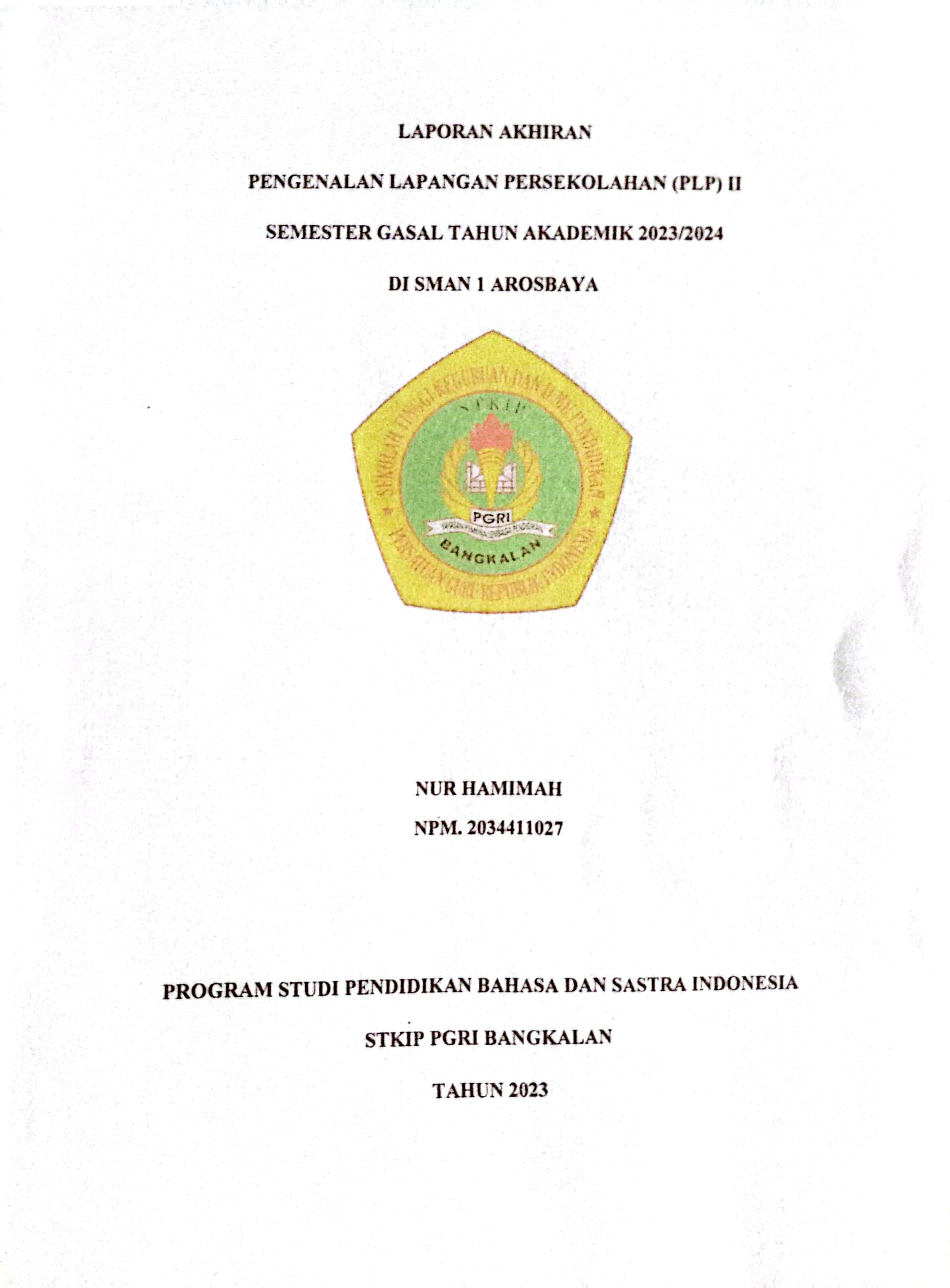 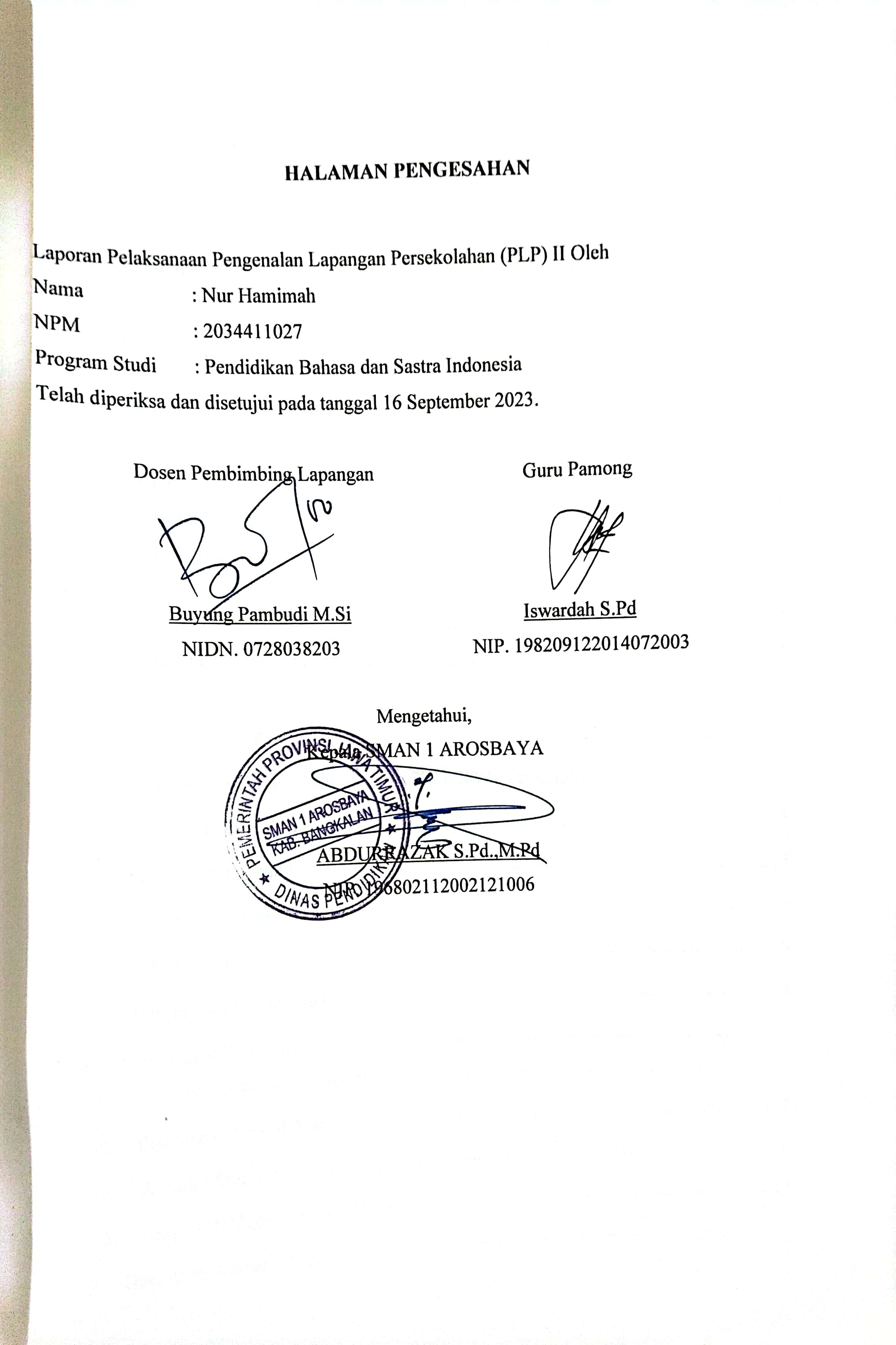 KATA PENGANTARPuji syukur atas kehadirat Tuhan Yang Maha Esa yang telah memberikan rahmat dan hidayah-Nya, sehingga penulis dapat menyelesaikan laporan PPL ini sesuai dengan waktu yang telah ditetapkan. Laporan ini dapat tersusun berkat kerjasama dan bantuan dari anggota kelompok, oleh karena itu pada kesempatan ini, penulis mengucapkan terima kasih kepada: Allah SWT yang telah memberikan petunjuk, kekuatan dan kemudahan sehingga penyusun mampu melaksanakan PPL dengan baik dan dapat menyusun laporan ini dengan lancar. Bapak Fajar Hidayatullah, M.Pd selaku ketua STKIP PGRI ANGKALAN. Abdurrazak S.Pd.,M.Pd selaku kepala sekolah SMAN 1 Arosbaya yang telah memberikan izin untuk melaksanakan PLP. Ibu Heni Yuli Handayani selaku koordinator  lapangan PLP SMAN 1 ArosbayaBapak Arfian Ridwan M.Pd selaku dosen pembimbing lapangan di SMAN 1 ArosbayaIbu Iswardah S.Pd selaku guru pamong yang senantiasa memberikan bimbingan saat pelaksanaan PLP. Segenap guru pembimbing mata pelajaran  di sekolah yang senantiasa memberikan bimbingan pada saat pelaksanaan PLP. Siswa-siswi SMAN 1 Arosbaya, khususnya kelas  yang telah membantu dan berpartisipasi dalam program PLP. Unit Program Pengalaman Lapangan (UPPL) STKIP PGRI BANGKALAN. Sahabat - Sahabat mahasiswa PLP II SMAN 1 Arosbaya yang telah bekerjasama dengan baik dalam program PLP. Semua pihak yang telah membantu pelaksanaan program PLP sampai terselesainya penyusunan laporan ini dan tidak dapat disebutkan satu persatu. Dan penulis sangat menyadari bahwa tulisan ini pasti banyak kekurangan dan jauh dari kata sempurna. Oleh karena itu, penulis berharap agar laporan ini dapat diterima dengan baik. Dengan penuh kerendahan hati penulis mengucapkan terima kasih dan memohon maaf apabila laporan ini jauh dari kata sempurna dan penulis mengharapkan kritik dan saran dari para pembaca.Akhir kata, semoga laporan ini dapat bermanfaat bagi penulis khususnya dan pembaca pada umumnya.Bangkalan, 16 September 2023PenyusunNur Hamimah 								     NIM. 2034411027DAFTAR ISIDAFTAR GAMBARLampiran 7 Kegiatan Mengikuti Upacara BenderaLampiran 8 Kegiatan Menjaga GerbangLampiran 9 Proses KBM Di KelasDAFTAR TABELTabel Kegiatan MengajarTabel Kegiatan selama PLP II di SMA NEGERI 1 KWANYABAB IPENDAHULUANLatar Belakang Masalah PLP IIPengenalan Lapangan Persekolahan (PLP) 2 merupakan salah satu kegiatan pendidikan dan pelatihan Pendidikan tenaga kependidikan. Pelatihan tersebut bertujuan untuk mempersiapkan calon-calon tenaga pendidik atau guru. Pengenalan lapangan persekolahan (PLP) 2 mencakup pembinaan dan pelatihan kemampuan pendidikan guru secara terbimbing dan terpadu guna memenuhi syarat pendidikan kependidikan. Kegiatan ini dilakukan agar calon tenaga pendidik atau guru bisa melatih mental juga kesiapan sebelum nantinya menjadi tenaga pendidik atau guru yang pendidikan. STKIP PGRI Bangkalan adalah Lembaga yang Pendidikan yang salah satu misinya adalah menyiapkan tenaga pendidik yang berkualitas, maka dari itu kegiatan pengenalan lapangan persekolahan (PLP) 2 ini sangat penting bagi mahasiswa yang nantinya akan menjadi tenaga pendidik atau guru. Melalui program ini saya sebagai mahasiswa PLP dilatih menjadi calon pendidik/guru yang tepat dan profesional.Sebelum pelaksanaan pengenalan lapangan persekolahan (PLP) II ini seluruh mahasiswa sudah dibekali, pada peerteaching dan microteaching. Adanya pembekalan ini agar mahasiswa tahu bagaimana cara mengelola kelas, siswa, dan menghadapi segala situasi yang memungkinkan terjadi dalam proses pembelajaran, sehingga ketika turun langsung ke lapangan mahasiswa sudah tahu apa yang harus dilakukan. Pelaksanaan pengenalan lapangan persekolahan (PLP) II ini tentu tidak sempurna, namun bimbingan dosen, kepala sekolah, guru-guru, dan rekan-rekan seperjuangan dapat membantu pengenalan lapangan persekolahan (PLP) II ini lebih baik.Tujuan PLP IIProgram dan kegiatan Pengenalan Lapangan Persekolahan (PLP II) tidak hanya bertujuan untuk mengenal seperti apa lingkungan sekolah dan bagaimana sistem belajar mengajarnya, akan tetapi juga  memiliki beberapa tujuan lain, yakni ada Tujuan Umum dan Tujuan Khusus. Berikut adalah beberapa Tujuan Umum dan Tujuan Khusus pelaksanaan Pengenalan Lapangan Persekolahan (PLP II) di SMA Negeri 1 ArosbayaTujuan UmumTujuan Umum dari dilaksanakannya Pengenalan Lapangan Persekolahan (PLP II) di SMA Negeri 1 Arosbaya adalah untuk mengembangkan kemampuan pribadi Mahasiswa – Mahasiswi di STKIP PGRI Bangkalan tentang bagaimana Sistem Pembelajaran di Sekolah, Bagaimana karakteristik siswa, serta memahami metode pembelajaran seperti apa yang bisa diterapkan, sehingga mampu menjadi calon calon guru yang berkualitas  dan mampu menciptakan Peserta Didik yang berkualitas juga. Tujuan KhususTujuan Khusus dari dilaksanakannya Pengenalan Lapangan Persekolahan (PLP II) di SMA Negeri 1 Arosbaya adalah untuk melatih Mahasiswa – Mahasiswi untuk mengembangkan kemandirian sebagai guru sehingga  merasa yakin dapat mengambil alih kegiatan pembelajaran serta untuk meningkatkan pengetahuan dan pemahaman mahasiswa tentang anak didik dan kesempatan untuk memanfaatkan pengetahuan tersebut dalam pembelajaran dan pengolahan kegiatan pembelajaran.. Hal tersebut akan mendorong agar lulusan dari STKIP PGRI Bangkalan menjadi Guru yang Profesional serta berkualitas baik kedepannya.Manfaat PLP IIManfaat Bagi MahasiswaManfaat yang dapat diperoleh setelah mahasiswa praktikan melaksanakan Pengenalan Lapangan Persekolahan II adalah:Dengan Pengenalan Lapangan Persekolahan II  Mahasiswa dapat mengenal lebih dalam tentang kegiatan di sekolah,Mahasiswa dapat mengetahui proses kegiatan belajar dan pembelajaran di sekolah serta berbagai masalah yang mungkin timbul dan bagaimana pemecahannya,Mahasiswa dapat mengetahui perangkat yang diperlukan dalam  pembelajaran dan model-model pembelajaran yang dilaksanakan di kelas.Manfaat Bagi SMA NEGERI 1 AROSBAYASMAN 1 Arosbaya bisa mendapat masukan atau ide baru dalam kegiatan belajar – mengajar SMAN 1 Arosbayag dapat meningkakan mutu pendidikannyaSMAN 1 Arosbaya bisa menjadi tempat yang turut membantu dalam menciptakan Guru professionalManfaat Bagi STKIP PGRI BangkalanBisa menjalin hubungan atau relasi yang baik dengan SMAN 1 Arosbaya sebagai lokasi Pelaksanaan PLP 2STKIP PGRI Bangkalan bisa menjadikan pelaksanaan PLP 2 di SMAN 1 Arosbaya ini sebagai bentuk evaluasi untuk pelaksaaan PLP SelanjutnyaMembangun sinergitas antara sekolah dengan STKIP PGRI Bangkalan dalam mempersiapkan lulusan yang bermutu.BAB IIPENYAJIAN LAPORANPersiapan Pelaksanaan ProgramPersiapan atau perencanaan adalah tahap awal yang harus dilalui oleh guru dalam pembelajaran. Pada tahap ini guru mempersiapkan segala sesuatu yang diperlukan untuk pembelajaran agar dapat dilaksanakan secara efektif dan efisien. Proses pembelajaran dikatakan efektif apabila penyampaian dari bahan pembelajaran sudah sesuai dengan perangkat pembelajaran. Perangkat  pembelajaran  sangat  perlu  disiapkan  untuk  mempermudah guru dalam mengajar. Maksudnya, dari setiap bagian-bagian perangkat pembelajaran memiliki kegunaan masing-masing agar proses pembelajaran dapat berlangsung secara efektif dan maksimal.Bagian-bagian dari perangkat pembelajaran yang harus disiapkan sebelum proses belajar mengajar  beserta penjelasan kegunaan dari setiap bagian perangkat pembelajaran ialah:Pembelajaran MicroteachingPembelajaran microteaching merupakan mata kuliah wajib ditempuh oleh mahasiswa sebelum melakukan praktik mengajar di sekolah atau PLP II. Pembelajaran ini bertujuan untuk mempersiapkan mahasiswa untuk melakukan praktik di sekolah sebagai kewajiban yang harus dilakukan setiap mahasiswa. Pembelajaran microteaching juga dikatakan sebagai salah satu model pelatihan praktik mengajar dalam lingkup terbatas (mikro) untuk mengembangkan keterampilan dasar mengajar (base teaching skill). Pembelajaran microteaching dilaksanakan selama satu semester. Kegiatan ini bertujuan untuk menyiapkan kemampuan mengajar mahasiswa peserta PLP sebelum terjun langsung mengajar siswa di kelas. Dalam kegiatan peer teaching dan micro teaching, terdapat beberapa ketentuan, yaitu:Satu kelompok terdiri dari 11 mahasiswa.Mahasiswa membuat Rencana Pelaksanaan Pembelajaran.Mahasiswa bergiliran praktik micro teaching yang dibimbing oleh dosen pembimbing. Bagi mahasiswa yang tidak mendapat giliran praktik berperan sebagai pengamat dan siswa.Mahasiswa melakukan praktik 4 (empat) kali dengan berlatih berbagai keterampilan mengajar, untuk kelas tinggi dan kelas rendah.Praktik dilakukan dengan menerapkan 8 (delapan) keterampilan mengajar, yaitu keterampilan membuka dan menutup pelajaran, keterampilan menjelaskan, mengadakan variasi, memberi penguatan, bertanya dasar dan lanjut, mengelola kelas, membimbing diskusi, mengajar kelompok kecil dan perorangan.  Setiap akhir praktik, dosen pembimbing lapangan memberikan kritik dan saran kepada praktikan.Pembekalan PLP IIPembekalan PLP dilaksanakan oleh pihak kampus STKIP PGRI Bangkalan secara luring. Pembekalan tersebut dilaksanakan untuk menyiapkan mahasiswa peserta PLP tentang hal-hal yang berkaitan dengan pelaksanaan PLP mata kuliah yang wajib ditempuh oleh mahasiswa peserta PLP.Kalender Pendidikan Tahun Ajaran 2023-2024 (Terlampir)Kalender pendidikan (Kaldik) merupakan suatu pengaturan waktu untuk kegiatan   pembelajaran   siswa   selama   satu   tahun   ajaran   yang mencakup permulaan tahun pelajaran, minggu efektif belajar, waktu pembelajaran efektif, dan hari libur. Kalender pendidikan dirancang untuk mempermudah guru dalam pelaksanaan proses belajar mengajar di kelas selama satu tahun. Perancangan kalender pendidikan juga untuk menjadikan seluruh indikator dari kompetensi dasar agar terlaksana sesuai waktu efektif pembelajaran selama satu tahun.Rencana Pekan Aktif Rencana Pekan Aktif merupakan hitungan hari-hari efektif atau aktif yang ada pada tahun pelajaran yang sedang berlangsung. Untuk menyusun Rencana Pekan Aktif yang harus dilihat dan diperhatikan adalah kalender akademik yang sedang berlangsung serta menjadi pedoman sekolah dalam menetapkan jumlah minggu/pekan aktif.Program Tahunan (Terlampir)Program tahunan atau disingkat prota adalah sebuah rancangan atau gambaran yang dibuat secara sistematis guna mempersiapkan pelaksanaan kegiatan belajar yang efektif dalam lingkungan kelas. Program tahunan termasuk ke dalam program yang wajib dikembangkan dan dipersiapkan oleh seorang guru sebelum mengadakan pengajaran.Program Semester (Terlampir)Adalah program yang ditujukan untuk siswa yang akan belajar selama 1 semester. Pengertian dari semester sendiri yakni satuan waktu yang digunakan untuk menyelenggarakan program pendidikan yang berlangsung selama 6 bulan.ATP (Terlampir)ATP di Kurikulum Merdeka adalah rangkaian Tujuan Pembelajaran yang disusun secara sistematis dan logis di dalam fase pembelajaran untuk murid dapat mencapai Capaian Pembelajaran. Keberadaan ATP menjadi panduan bagi guru dan murid untuk mencapai Capaian Pembelajaran pada akhir suatu fase. Setiap poin dalam Alur Tujuan Pembelajaran disusun secara kronologis berdasarkan urutan pembelajaran dari waktu ke waktu. Selain itu guru dapat menyusun Alur Tujuan Pembelajaran masing-masing menyesuaikan dengan konteks dan kebutuhan anak-anak di kelas yang diampu. Pemerintah menyediakan beberapa contoh Alur Tujuan Pembelajaran yang bisa langsung digunakan atau dimodifikasi, dan membuat panduan untuk penyusunan perangkat ajarModul Ajar (Terlampir)Modul ajar adalah dokumen yang berisi tujuan, langkah, dan media pembelajaran, serta asesmen yang dibutuhkan dalam satu unit/topik berdasarkan Alur Tujuan Pembelajaran (ATP). Modul ajar serupa dengan RPP atau lesson plan yang memuat rencana pembelajaran di kelas. Namun, pada modul ajar terdapat komponen yang lebih lengkap dibanding RPP sehingga disebut RPP Plus. Modul ajar dapat membantu pendidik dalam: Memandu pendidik melaksanakan pembelajaran;Mempermudah, memperlancar, dan meningkatkan kualitas pembelajaran; Menjadi rujukan bagi pendidik dalam melaksanakan kegiatan pembelajaran; Menjadi kerangka kerja yang menggambarkan prosedur dan pengorganisasian pembelajaran sesuai capaian pembelajaranMendukung pencapaian kompetensi dalam Capaian Pembelajaran dan Profil Pelajar Pancasila pada setiap tahap perkembangan pada suatu mata pelajaran.Pelaksanaan ProgramPersiapan Sebelum MengajarPersiapan yang dilalukan adalah sebagai berikut.Modul AjarMempersiapkan media pembelajaran.Mempersiapkan dan mempelajari materi pelajaran sebelum mengajar.Menentukan model pembelajaran apa yang akan digunakan nanti di kelas.Memahami karakter siswaPembuatan Modul AjarModul ajar merupakan bagian penting yang dibutuhkan dalam pelaksanaan kurikulum merdeka. Meskipun istilah modul ajar terkesan baru, sebenarnya secara struktur dan konten, juga tujuannya dibuat sama dengan rencana pelaksanaan pembelajaran (RPP). Dikatakan sama dengan RPP karena memuat rencana pembelajaran atau lesson plan seperti tujuan, langkah, dan media pembelajaran, serta asesmen yang dibutuhkan dalam satu unit/topik berdasarkan Alur Tujuan Pembelajaran (ATP). Guru juga diberikan kebebasan untuk mengembangkan komponen dalam modul  ajar sesuai konteks lingkungan dan kebutuhan belajar peserta didik. Komponen dari modul ajar bisa terdiri dari 3 yang utama, yaitu:Informasi UmumIdentitas penulis modulKompetensi awalProfil Pelajar PancasilaSarana dan prasaranaTarget peserta didikKomponen IntiTujuan pembelajaranPemahaman permaknaPertanyaan pemantikKegiatan pembelajaranAsesmenPengayaan dan remediaRefleksi peserta didik dan guruKomponen lampiranLembar Kerja Peserta DidikBahan bacaan guru dan peserta didikGlosariumDaftar pustakaPraktik MengajarSebelum mengajar guru pamong memberikan arahan untuk mempersiapkan modul ajar, mulai dari memahami CP,TP dan ATP. Lalu ketika mahasiswa paham dengan bimbingan setiap harinya, guru pamong memberikan kesempatan mengisi jam pelajaran dikelas X-5 dan X-3 dengan materi pembelajaran teks AnekdotTabel 1. Jadwal Kegiatan MengajarKetika kegiatan belajar mengajar berlangsung guru pamong selalu mendampingi dan mencocokkan tahapan pembelajaran sesuai dengan modul ajar yang dibuat. Setelah kegiatan belajar mengajar selesai guru pamong melakukan evaluasi dan memberikan saran serta kritik untuk perbaikan kegiatan belajar mengajar selanjutnya. Tabel 2. Kegiatan selama PLP II di SMA NEGERI 1 AROSBAYAUmpan Balik dari Guru PamongPada saat penilaian guru pamong memberitahukan hal-hal yang perlu diperhatikan sebagai berikut. Sebagai guru harus dapat menyesuaikan keadaan siswa sehingga ketika ada kendala kecil atau besar guru bisa tetap melanjutkan kegiatan belajar mengajar secara efektif.Sebagai guru harus bisa memperhatikan tahapan-tahapan pembelajaran sesuai dengan perangkat ajar agar kegiatan belajar mengajar efektifGuru juga harus mampu mengelola kelas dengan berbagai karakteristik siswaGuru juga harus mempersiapkan media pembelajaran supaya siswa semangat dan tertarik pada pembelajaran yang ditempuh.Hasil Pelaksanaan ProgramFaktor PendukungKegiatan yang dilakukan selama di SMA Negeri 1 Arosbaya adalah respon dari peserta didik yang cukup baik yang sebelumnya sudah di siasati dengan metode dan model pembelajaran pada modul ajar. Tahapan pembelajaran yang tersusun membuat waktu menjadi lebih efisien, tidak hanya itu dukungan dari guru pamong terkait solusi dari setiap hambatan yang ditemukan membuat perbaikan di setiap pertemuan kegiatan belajar mengajar selanjutnya. Arahan dan saran dari guru pamong terkait media pembelajaran dan model pembelajaran yang akan digunakan membuat semangat di setiap pertemuan selanjutnya karena menimbulkan rasa penasaran apakah model yang digunakan efisien untuk kegiatan belajar mengajar di kelas. Media pembelajaran yang bervariasi akan membuat siswa bersemangat dalam kegiatan belajar. Apalagi di setiap media pembelajaran siswa diberikan permainan untuk belajar sambil bermain.Faktor PenghambatSMA Negeri 1 Arosbaya ini pada umumnya mereka karakteristik yang berbeda, oleh karena itu guru harus menemukan solusi yang pas untuk mengatasi faktor penghambat tersebut. Faktor penghambat yang dimaksud adalah ramai di dalam kelas, bermain HP sendiri, tidak memperhatikan guru ketika mengajar. Ketika guru memberikan tugas melalui grup WhatsApp ataupun telepon seluler itu akan membagi fokus siswa untuk membuka aplikasi yang lain sehingga tujuan pembelajaran tidak maksimal untuk dicapai. Upaya Mengatasi Untuk mengatasi siswa-siswi yang bermain telepon seluler sendiri, ataupun siswa yang tidak memperhatikan guru di dalam kelas, metode pembelajaran dan media pembelajaran yang digunakan oleh guru sangat berpengaruh. Guru harus menyeimbangkannya dengan menggunakan media pembelajaran yang tidak harus menggunakan perantara telepon seluler sehingga fokus siswa hanya pada media pembelajaran yang dipakai guru. Metode diskusi kelompok juga sangat membantu siswa memahami pembelajaran secara merata. BAB IIIPENUTUPSimpulanDari seluruh kegiatan dan agenda selama pengenalan lapangan persekolahan (PLP) II di SMA Negeri 1 Arosbaya, saya mendapatkan banyak ilmu, pengalaman dan teman baru. Dengan segala pembekalan yang dilakukan sebelum pengenalan lapangan persekolahan (PLP) II oleh dosen, saya bisa melakukan praktek nyata dalam mengajar dengan baik, meskipun tidak sempurna namun saya tetap berusaha maksimal dalam setiap melakukan proses pembelajaran. Bermacam-macam karakter siswa yang ada di sekolah SMA Negeri 1 Arosbaya, sehingga butuh kesabaran untuk bisa memahaminya. Peran guru pamong yang memberi arahan serta bekal sebelum mengajar, juga membuat kesiapan yang cukup untuk melaksanakan pembelajaran dengan baik.Banyak hal yang telah saya peroleh dalam pelaksanaan pengenalan lapangan persekolahan (PLP) II, tidak hanya pengalaman yang diperoleh namun, ilmu serta teman juga bisa merasakan kekeluargaan dalam sebuah tim. Saya berharap pihak STKIP PGRI Bangkalan tetap menjaga silaturahmi dengan pihak sekolah SMA Negeri 1 Arosbaya, sehingga Angkatan selanjutnya dapat melaksanakan praktek ajar nyata di SMA Negeri 1 Arosbaya, karena kegiatan pengenalan lapangan persekolahan (PLP) II ini merupakan kegiatan pertama kali di SMA Negeri 1 Arosbaya pSaran Setelah melaksanakan PLP II ini, kami  dapat merasakan bagaimana hidup sebagai seorang tenaga professional guru dalam lingkungan sekolah, oleh karena itu kami ingin menyarankan hal sebagai berikut :Untuk Sesama Mahasiswa PLP IIMahasiswa Pengenalan Lapangan Persekolahan (PLP II) harus mampu menjaga komunikasi dan hubungan yang baik dengan sesama mahasiswa, guru, dan karyawan sekolah, tim UPPL, DPL, serta lebih meningkatkan disiplin dalam mengikuti semua kegiatan yang telah dijadwalkan dalam PLP.Untuk Pihak SekolahDiharapkan pihak sekolah dapat meningkatkan dalam pemberian bimbingan, motivasi, dukungan,  serta evaluasi kepada mahasiswa PLP II agar semangat dalam proses pembelajaran serta hal-hal yang berhubungan dengan praktik di sekolah.Untuk Pihak UPPL STKIP PGRI BangkalanSebelum pelaksanaan PLP II sebaiknya mahasiswa diberikan sosialisasi PLP II agar paham mengenai sistem yang digunakan pada saat PLP II tahun ini. Serta mengomunikasikan dengan baik kepada mahasiswa hal-hal yang harus dan akan dilaksanakan oleh mahasiswa sehingga tidak terjadi praduga yang tidak baik.DAFTAR PUSTAKAApriliyani, Raden Dwi Gita, Y. Budi Artati. 2021. Bahasa Indonesia. Yogyakarta. PT PENERBIT INTAN PARIWARA.LAMPIRAN-LAMPIRAN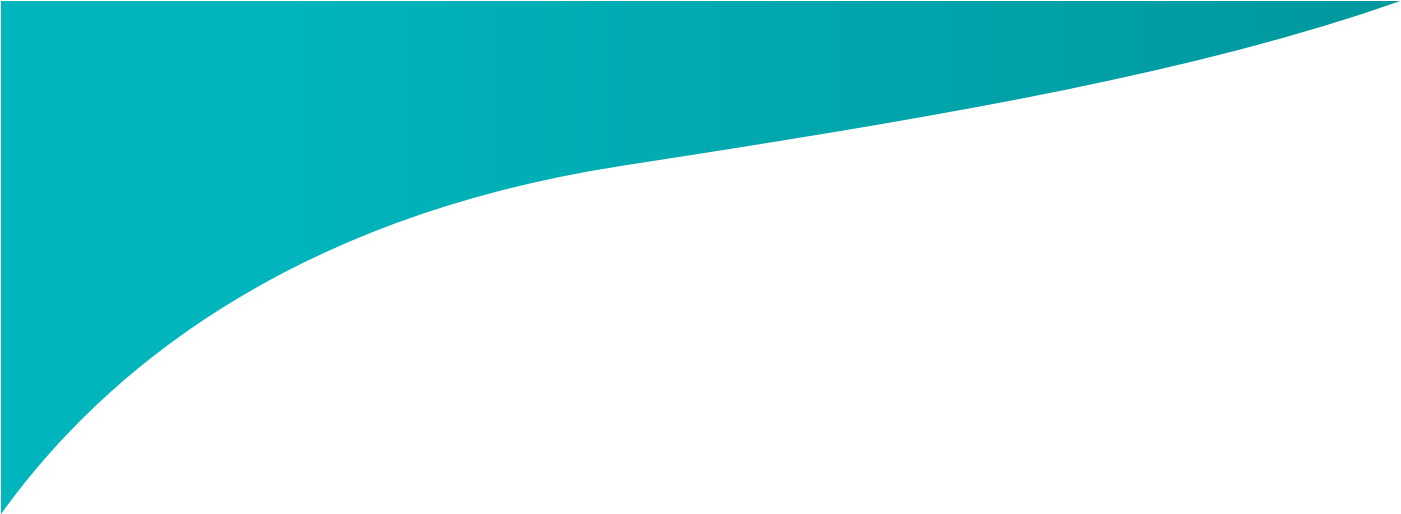 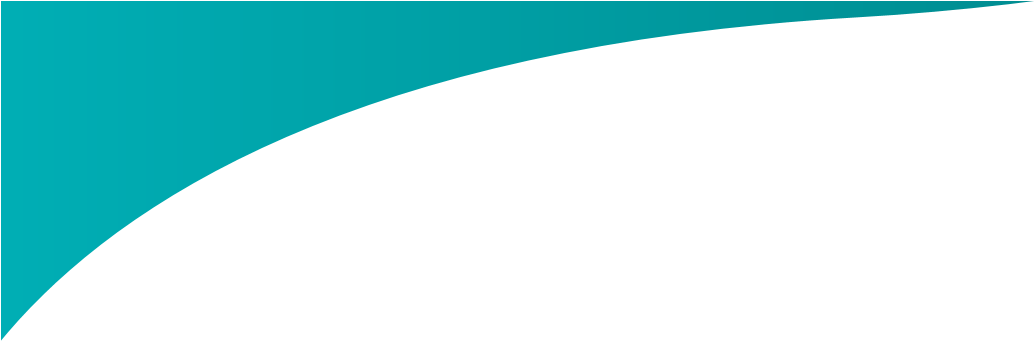 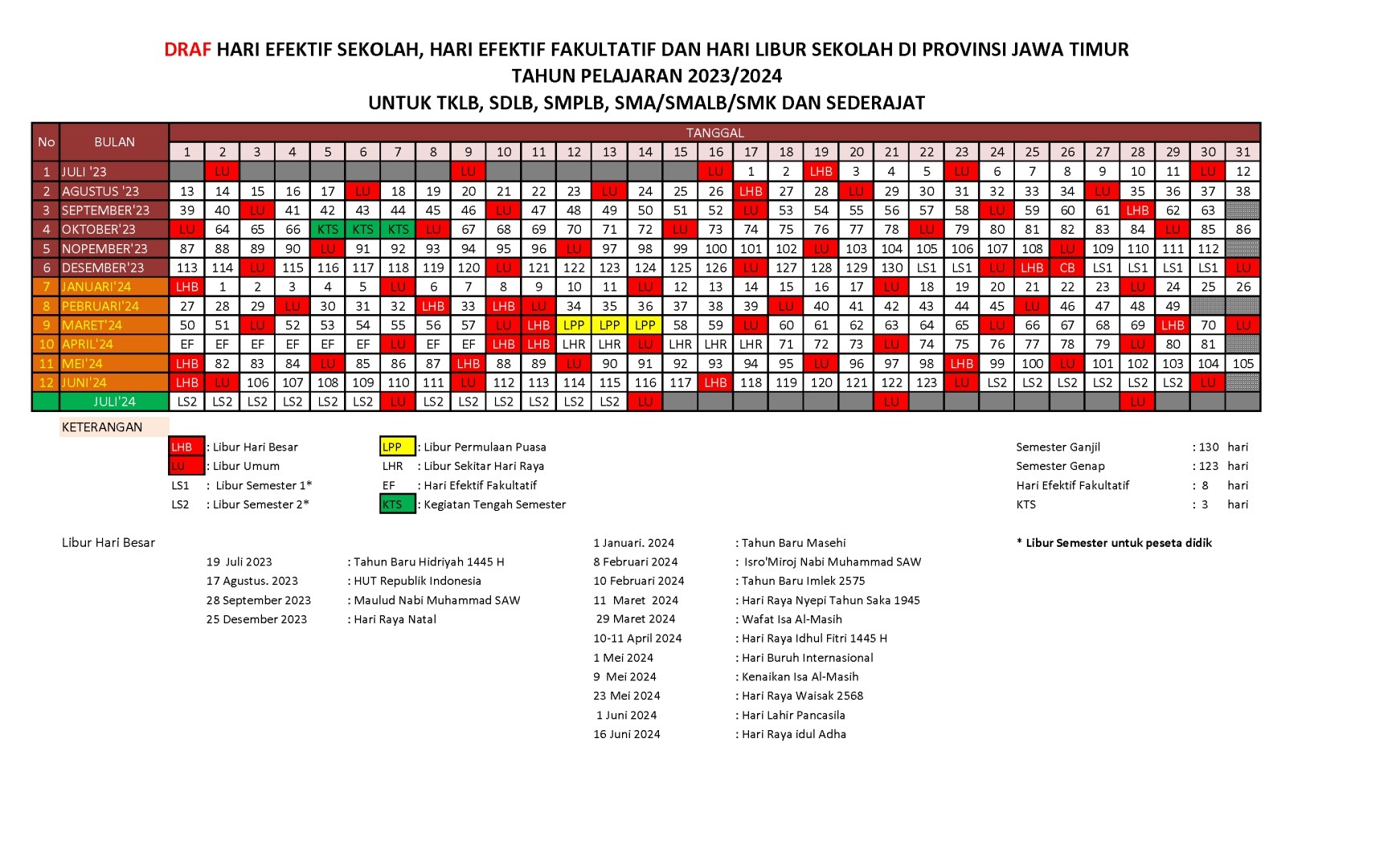 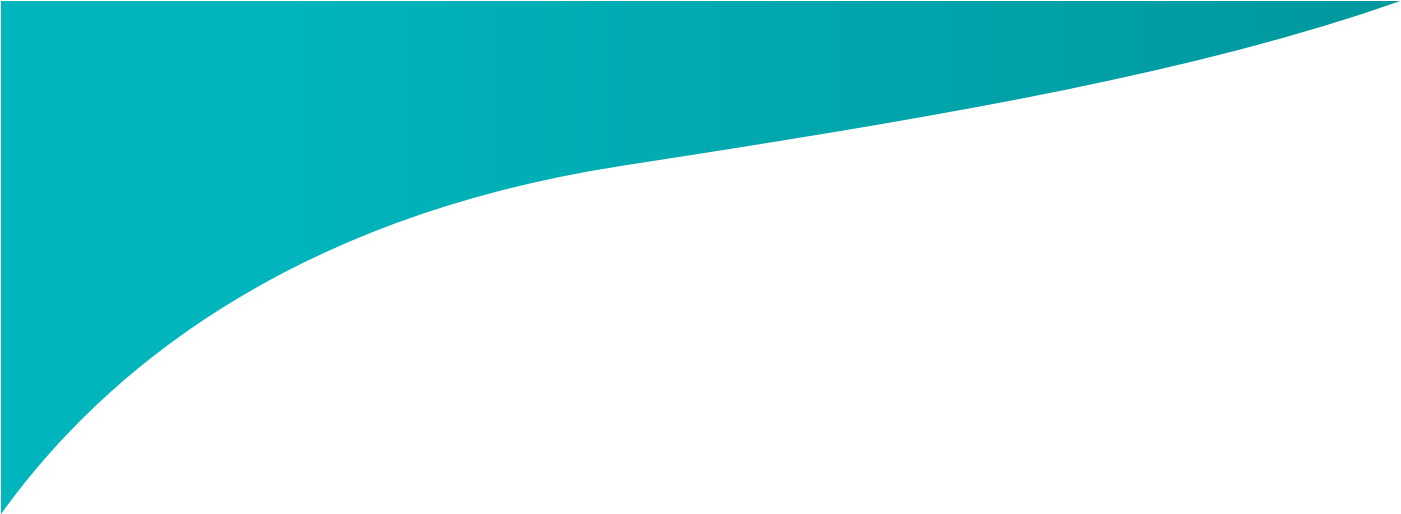 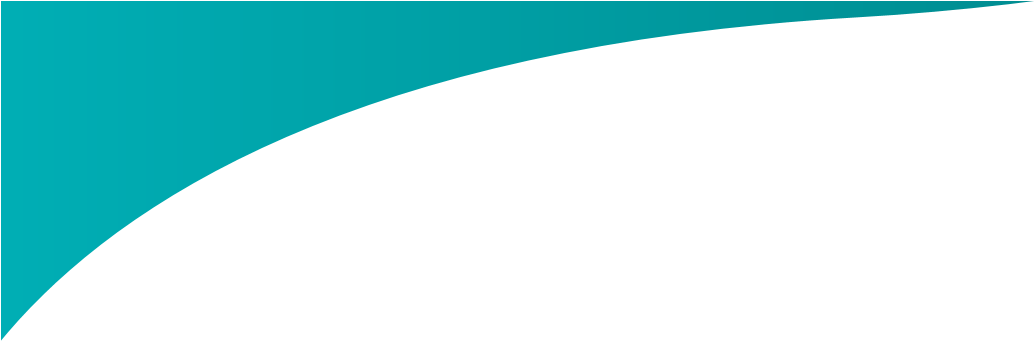 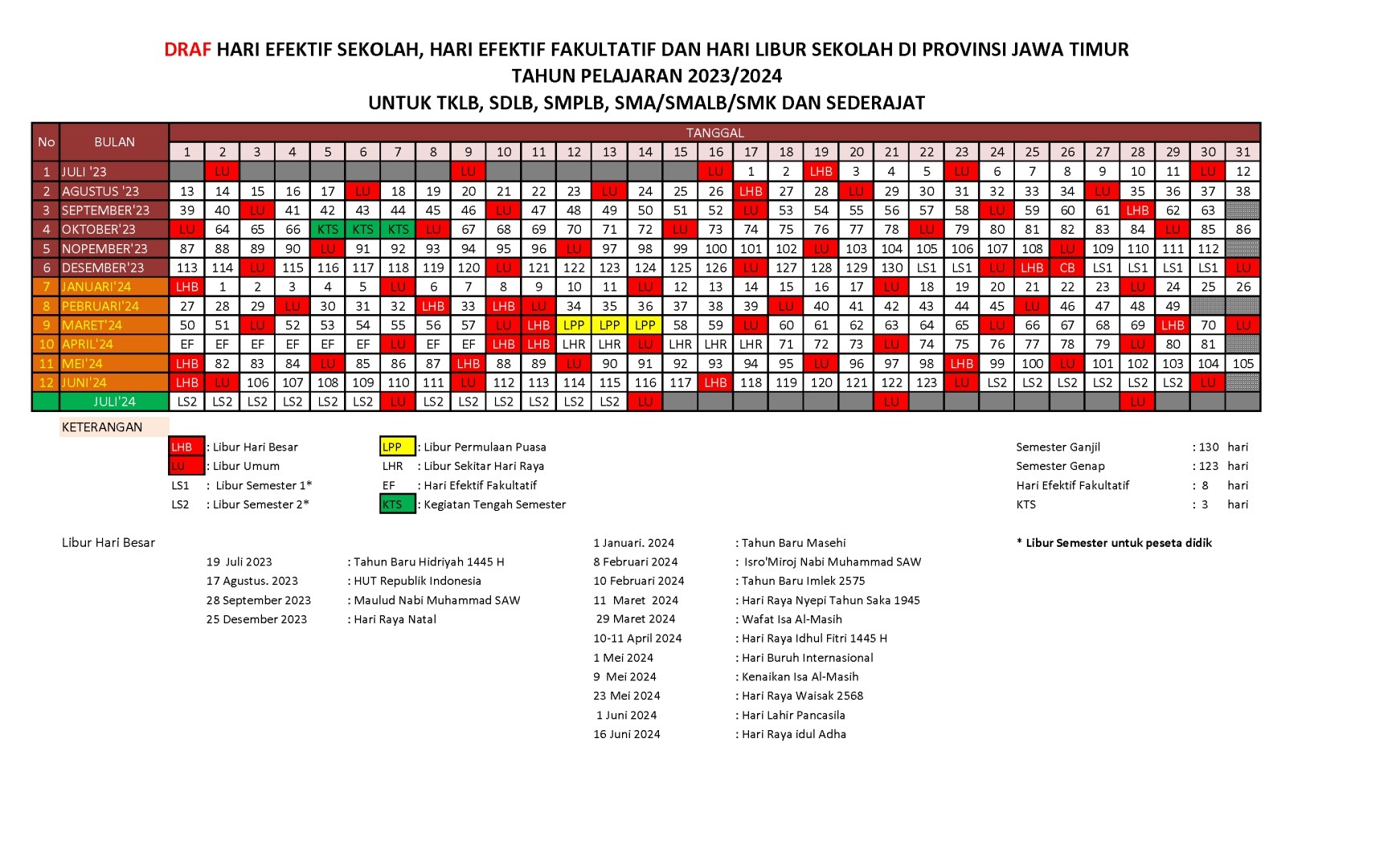 Kalender PendidikanProgram Tahunan (Prota)Program Tahunan Bahasa Indonesia Kelas XTahun Ajaran 2023-2024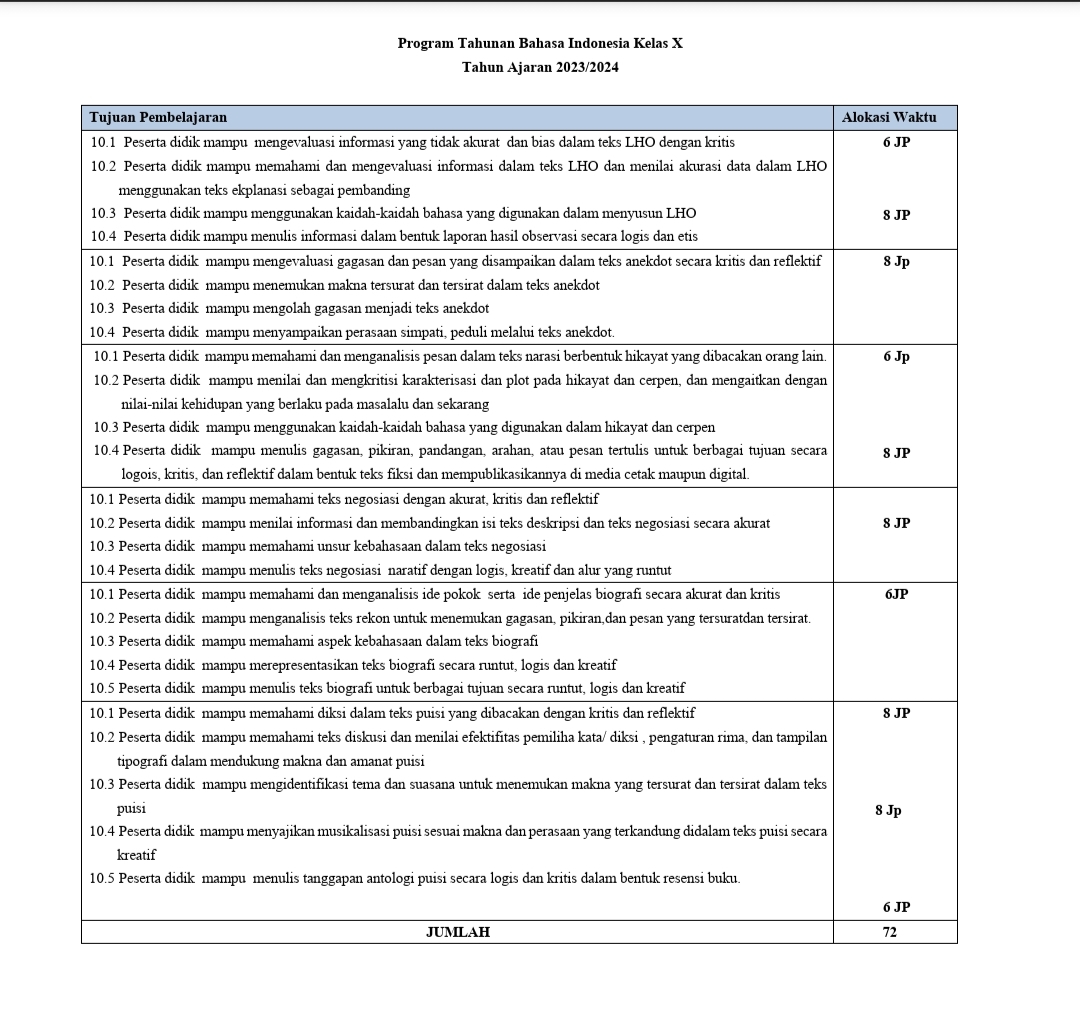 Mengetahui,							Bangkalan,  26 Agustus 2023Juli 200Kepala SMA Negeri 1 Kwanyar						Guru Mata PelajaranAbdurrazak S.Pd.,M.Pd					Nur HamimahNIP. 197201081997031007					Program Semester (Promes)PROGRAM SEMESTER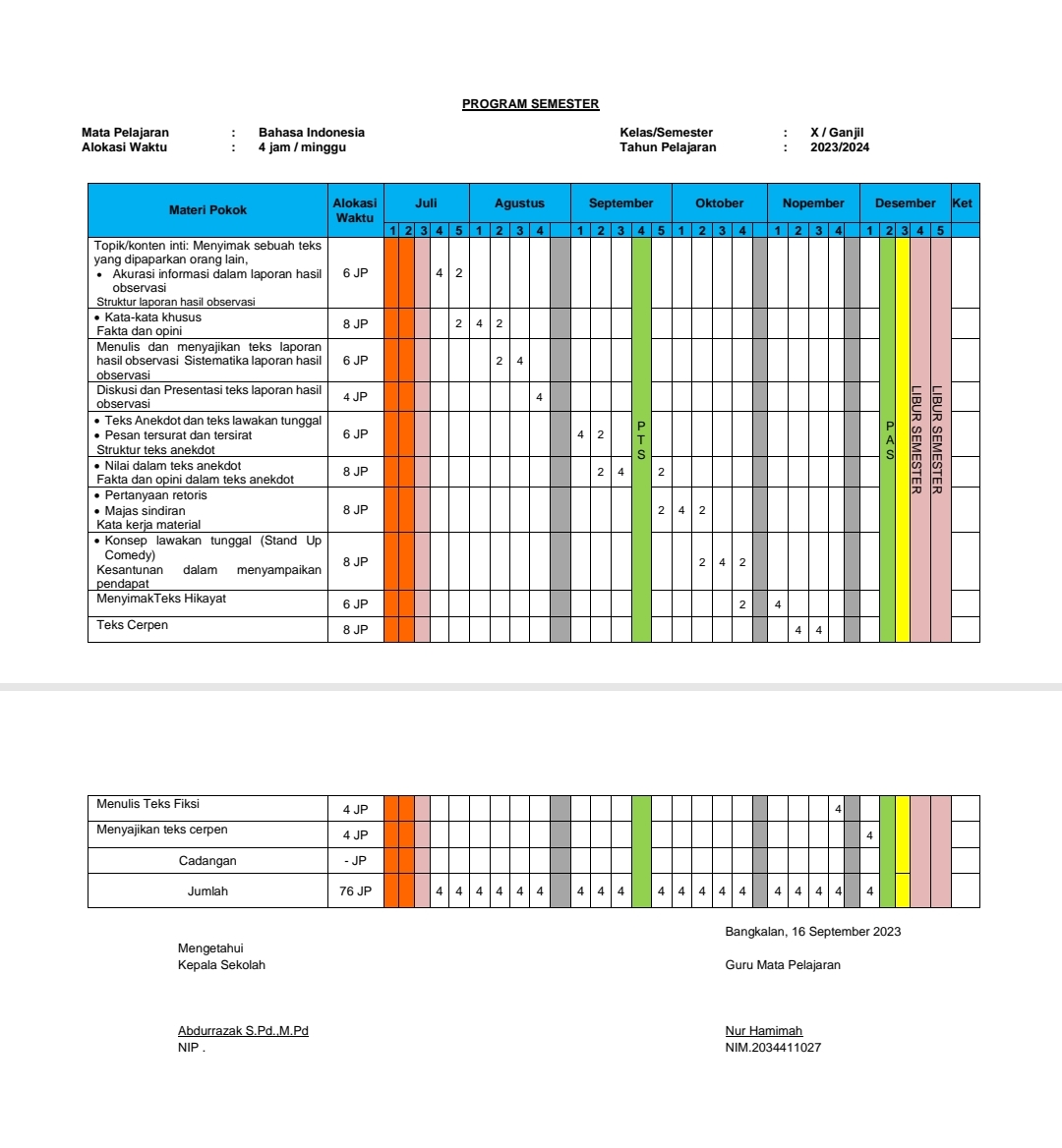 ATPATP BAHASA INDONESIASatuan Pendidikan 	: SMA Negeri 1 ArosbayaKelas / Semester	: XI/GanjilMata Pelajaran 	: Bahasa IndonesiaTahun Pembelajaran : 2022/2023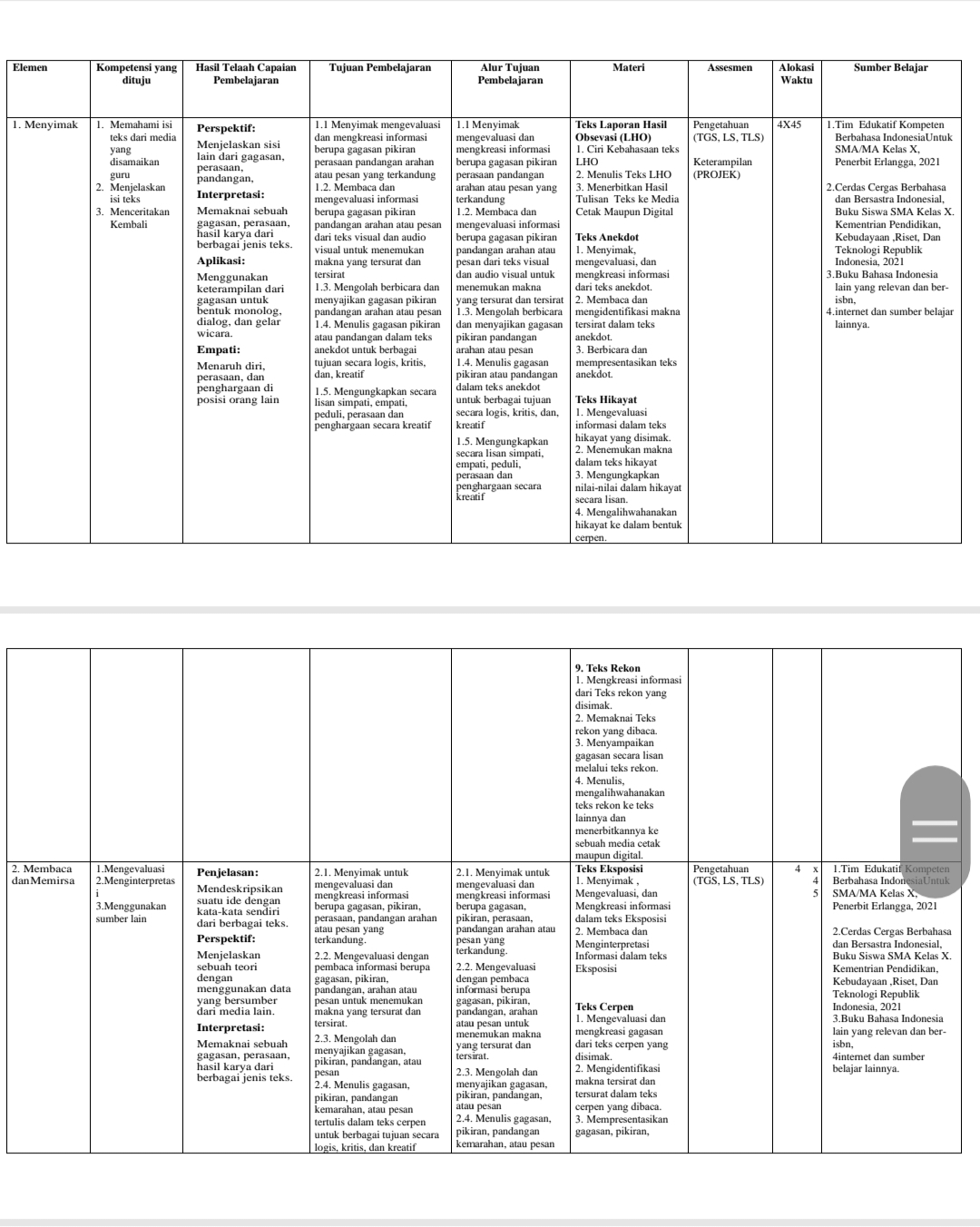 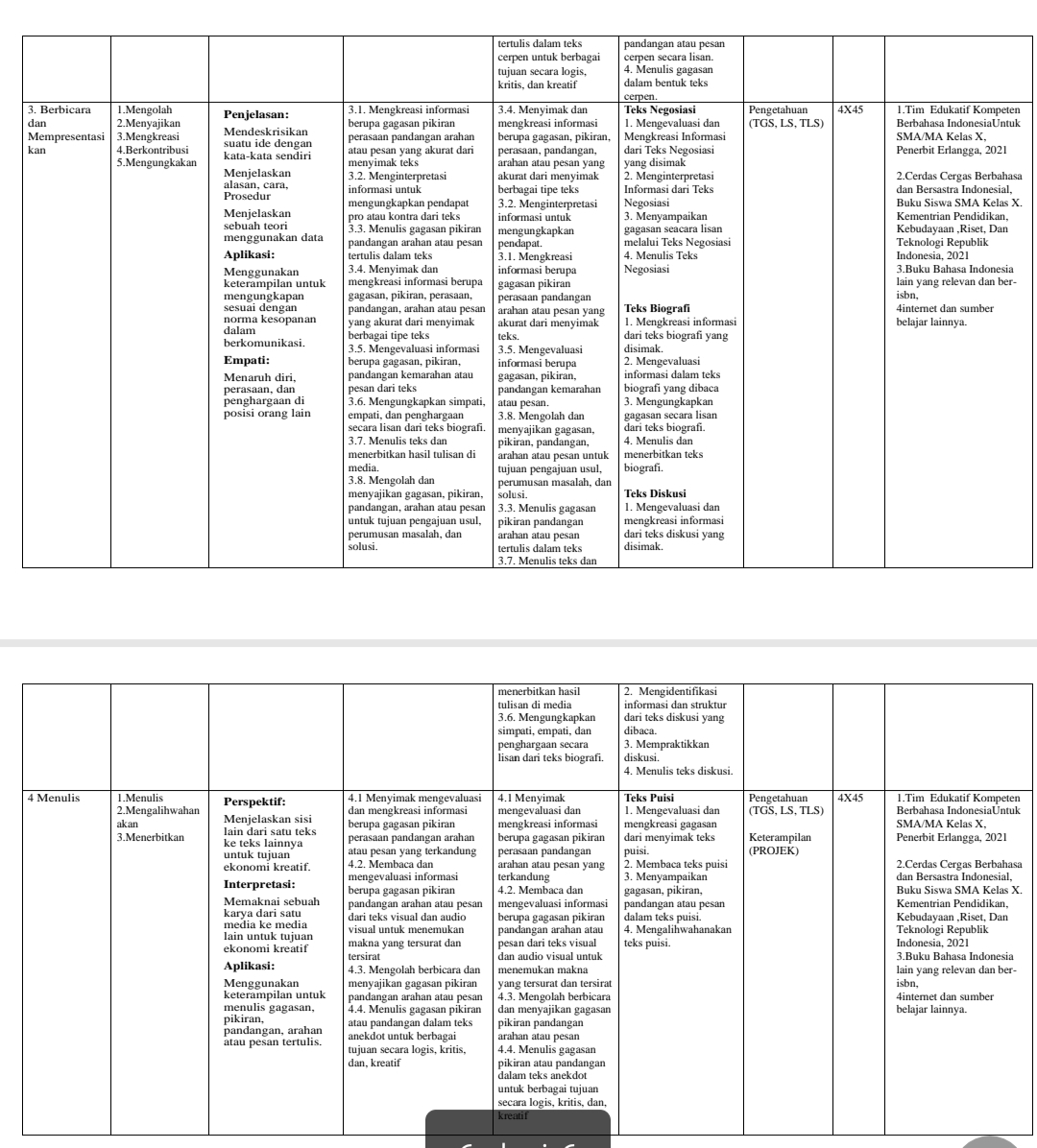 Modul AjarKEGIATAN PEMBELAJARANPembelajaran dilakukan dengan menggunakan metode diskusi kelompok melalui langkah-langkah sebagai berikut.Pertemuan ke 1 (2JP)Kegiatan Pendahuluan (10 Menit) Guru melakukan menyapa siswa dan membuka pembelajaran dengan doa bersama.Guru memeriksa kehadiran peserta didik  Guru menjelaskan tujuan pembelajaran Guru memberikan topik pemantik mengenai teks anekdotKegiatan IntiKegiatan Penutup  Guru membimbing siswa membuat kesimpulan pembelajaran yang telah dipelajari terkait materi teks anekdot dan penerapannya terhadap kehidupan Guru melakukan refleksiPenutup dan do’a, secara mandiri yang di oleh sala satu peserta didikAspek PengetahuanLampiran Instrument penilaian sikap Satuan pendidikan 	       : SMAN 1 ArosbayaTahun pelajaran	       : 2023/2024Kelas/semester                   : X/5Mata pelajaran 	       : Bahasa IndonesiaPenilaian sikap		Indikator Penilaian Sikap (P5):	Keterangan Setiap kolom akan diberi tanda centang apabila siswa memenuhi penilaian sikap tersebut.Instrument Penilaian pengetahuan	TUGAS KELOMPOKBacalah dua teks berikut dan analisiah perbedaannya.Teks pertama"Salah Arti"
Seorang dosen fakultas hukum di suatu Universitas, sedang memberi kuliah tentang hukum pidana. Setelah memaparkan materi, dibuka sesi tanya jawab. Pada sesi itu si Dadang bertanya pada dosen, "Pak kalau kepanjangan dari KUHP itu apa?".

Lalu, dosen tidak menjawab, malah dilemparkannya pada si Andre, dan berkata:

"Saudara Andre, coba bantu saya untuk menjawab pertanyaan dari temanmu saudara Dadang!".

Dengan tegas si Andre menjawab, "Kasih Uang Habis Perkara, Pak!" jawab Andre sambil berdiri.

Mahasiswa lain yang ada di kelas pun tentu tertawa, sementara pak dosen geleng-geleng kepala, sambil menambahkan pertanyaan si Dadang.

"Saudara Andre, dari mana saudara tahu jawaban itu?" kata si dosen, sambil menatap arah Andre.

Pertanyaan tersebut dijawab Andre pula dengan tegas. "Peribahasa Inggris mengatakan 'Pengalaman adalah guru yang terbaik' begitu, Pak!" seisi kelas tertawa. Kemudian, 5 menit kemudian tawa itu mereda dan kelas kembali tenang.Teks KeduaPantai Melasti UngasanSebagai salah satu destinasi wisata terpopuler di Indonesia, Bali mempunyai ratusan pantai cantik yang wajib dikunjungi. Salah satunya Pantai Melasti yang terletak di Desa Ungasan, Kecamatan Kuta Selatan, Kabupaten Badung, Bali. Tepatnya berada di semenanjung bukit Ungasan.Pantai ini disebut sebagai pesaing Pantai Pandawa karena keindahannya. Daya tarik Pantai Melasti sudah terlihat dari akses jalan menuju pantai. Jalan berliku dan tebing menjulang justru membuat wisatawan tak bisa menahan diri untuk mengabadikan momen. Sesampainya di sana, kamu akan disambut dengan pemandangan laut yang jernih, gua-gua kecil, dan pasir putih yang bersih.Banyak aktivitas yang bisa dilakukan di Pantai Melasti. Selain menikmati sunset, kamu bisa snorkeling dan berenang karena ombaknya tidak terlalu besar. Meskipun masih dalam pengembangan, Pantai Melasti menyediakan toilet, tempat membilas kaki, serta ruang ganti yang nyaman.Untuk menikmati suasana Pantai Melasti, kamu tidak dikenakan biaya alias gratis. Maka dari itu, pengunjung diharapkan terus menjaga kebersihan dan kelestarian di area pantai.TUGAS INDIVIDUAnalisis kritik pada teks dan video berikut iniAnalisis gagasan/ ide pokok pada teks dan video berikut iniTeks 1Sekolah Bertarif InternasionalSuatu ketika, di sekolah negeri “entah di mana”, seorang Bapak Guru memberi tahu kepada anak didiknya bahwa sekolah mereka akan berubah status menjadi SBI (Sekolah Bertaraf Internasional). “Anak-anak, ada kabar gembira untuk kita semua. Tidak lama lagi, sekolah kita akan menjadi SBI. Nah, untuk menyambut hal ini, saya mau tanya kira-kira apa yang akan kalian siapkan?” tanya sang guru.“Azis, apa yang akan kamu lakukan untuk menyambut ini?” tanya guru tersebut lebih lanjut. Dengan sigap, Azis menjawab pertanyaan pak guru “Belajar bahasa Inggris agar mampu berbicara bahasa Inggris, Pak.” Jawab Azis.Bagus sekali, kalau kamu, Gusti? Tanya guru kepada Gusti. “Harus siapkan uang, Pak.” Jawab Gusti. “Lho, kok uang?” tanya pak guru lebih lanjut. “Ya, Pak. Soalnya kalau sekolah kita statusnya sudah SBI, pasti bayarnya lebih mahal. Masa sih bayarnya kayak sekolah biasa? Udah gitu, pasti nanti dimintai iuran untuk ini itu.” Jelas Gusti lebih lanjut.“Jawabanmu kok sinis sekali? Begini lho, kalau sekolah kita bertaraf Internasional, artinya sekolah kita itu setara dengan sekolah luar negeri. Jadi, kalian seperti sekolah di luar negeri” sang guru melanjutkan penjelasannya.“Tapi Pak, kalau menurut saya, SBI itu bukan Sekolah Bertaraf Internasional, tapi Sekolah Bertarif Internasional” Gusti juga melanjutkan penjelasannya.Video 1Telat karena bermain gameBisa diakses pada link https://youtu.be/UD5oXIzckoI?si=n4vV1x5SsPYBAC0cKEGIATAN PEMBELAJARANPembelajaran dilakukan dengan menggunakan metode diskusi kelompok melalui langkah-langkah sebagai berikut.Pertemuan ke 2 (2JP)Kegiatan Pendahuluan (10 Menit) Guru melakukan menyapa siswa dan membuka pembelajaran dengan doa bersama.Guru memeriksa kehadiran peserta didik  Guru menjelaskan tujuan pembelajaran Guru memberikan topik pemantik mengenai makna tersirat dan makna tersuratKegiatan IntiKegiatan Penutup  Guru membimbing siswa membuat kesimpulan pembelajaran yang telah dipelajari terkait materi teks anekdot dan penerapannya terhadap kehidupan Guru melakukan refleksiPenutup dan do’a, secara mandiri yang di oleh sala satu peserta didikAspek PengetahuanLampiran Instrument penilaian sikap Satuan pendidikan 	       : SMAN 1 ArosbayaTahun pelajaran	       : 2023/2024Kelas/semester                   : X/5Mata pelajaran 	       : Bahasa IndonesiaPenilaian sikap		Indikator Penilaian Sikap (P5):	Keterangan Setiap kolom akan diberi tanda centang apabila siswa memenuhi penilaian sikap tersebut.Instrument Penilaian pengetahuan	TUGAS 1Tentukan makna tersirat dalam video atau teks berikut ini beserta pernjelasannyaTentukan makna tersurat dalam video atau teks berikut ini beserta pernjelasannyaTeks 1Penjahat BerkualitasIman dan Aji menonton televisi di pos ronda. Mereka melihat kasus pencurian satu tandan pisang yang dipenjara 5 tahun.“Para koruptor negeri ini Cuma dipenjara 1 tahun dan masih bisa jalan-jalan.” Ucap Iman bingung.“Pemerintah lebih mementingkan satu tandan pisang. Jadi hukumannya lebih lama dari koruptor.” Jawaban Aji membuat Iman mengangguk paham..Video 1Pejabat berebut kursi jabatanBisa diakses pada link https://vt.tiktok.com/ZSLcFDsrj/ KEGIATAN PEMBELAJARANPembelajaran dilakukan dengan menggunakan metode diskusi kelompok melalui langkah-langkah sebagai berikut.Pertemuan ke 3 (2JP)Kegiatan Pendahuluan (10 Menit) Guru melakukan menyapa siswa dan membuka pembelajaran dengan doa bersama.Guru memeriksa kehadiran peserta didik  Guru menjelaskan tujuan pembelajaran Guru memberikan topik pemantik mengenai teks anekdotKegiatan IntiKegiatan Penutup  Guru membimbing siswa membuat kesimpulan pembelajaran yang telah dipelajari terkait materi teks anekdot dan penerapannya terhadap kehidupan Guru melakukan refleksiPenutup dan do’a, secara mandiri yang di oleh sala satu peserta didikLampiran Instrument penilaian sikap Satuan pendidikan 	       : SMAN 1 ArosbayaTahun pelajaran	       : 2023/2024Kelas/semester                   : X/5Mata pelajaran 	       : Bahasa IndonesiaPenilaian sikap		Indikator Penilaian Sikap (P5):	Keterangan Setiap kolom akan diberi tanda centang apabila siswa memenuhi penilaian sikap tersebut.Instrument Penilaian pengetahuan	TUGAS 1Temukan satu ide/ masalah yang akan kalian buat menjadi satu teks anekdotSusunlah konsep pada kerangka penulisan teks anekdot sesuai struktur teks anekdot. Berikan kalimat sindiran dan lelucon pada teks kalian. Setelah kerangka teks jadi, susunlah menjadi satu teks anekdot utuh sesuai struktur dan kaidah kebahasaan teks anekdotAspek PengetahuanMedia Pembelajaran Pertemuan Ke-2Siswa dibentuk menjadi 5 kelompok yang beranggotakan 5-6 orang.Masing-masing kelompok mendapatkan teks, gambar dan video anekdot yang sama dengan total keseluruh 5 anekdot.Masing-masing kelompok mendapatkan kertas berwarna yang berisi makna tersurat dan tersirat dari guruSiswa kemudian menentukan makna tersurat dan tersirat dari masing masing teks anekdot.Siswa memasukkan kertas yang berisi makna tersurat dan tersirat pada 2 boks yang disediakan didepanGuru dan siswa membahas hasil kerja kelompokCapaian Pembelajaran Setiap FasePeserta didik memiliki kemampuan berbahasa untuk berkomunikasi dan bernalar sesuai dengan tujuan, konteks sosial, akademis, dan dunia kerja. Peserta didik mampu memahami, mengolah, menginterpretasi, dan mengevaluasi informasi dari berbagai tipe teks tentang topik yang beragam. Peserta didik mampu menyintesis gagasan dan pendapat dari berbagai sumber. Peserta didik mampu berpartisipasi aktif dalam diskusi dan debat. Peserta didik mampu menulis berbagai  teks untuk menyampaikan pendapat dan mempresentasikan serta menanggapi informasi nonfiksi dan fiksi secara kritis dan etCapaian Pembelajaran Berdasarkan ElemenMenyimak: Peserta didik mampu mengevaluasi dan mengkreasi informasi berupa gagasan, pikiran, perasaan, pandangan, arahan atau pesan yang akurat dari menyimak berbagai jenis teks (nonfiksi dan fiksi) dalam bentuk monolog, dialog, dan gelar wicaraMembaca dan Memirsa: Peserta didik mampu mengevaluasi informasi berupa gagasan,pikiran, pandangan, arahan atau pesan dari berbagai jenis teks, misalnya deskripsi, laporan, narasi, rekon, eksplanasi, eksposisi dan diskusi, dari teks visual dan audiovisual untuk menemukan makna yang tersurat dan tersirat. Peserta didik menginterpretasi informasi untuk mengungkapkan gagasan dan perasaan simpati, peduli, empati dan/atau pendapat pro/kontra dari teks visual dan audiovisual secara kreatif. Peserta didik menggunakan sumber lain untuk menilai akurasi dan kualitas data serta membandingkan isi teks.Berbicara dan Mempresentasikan: Peserta didik mampu mengolah dan menyajikan gagasan, pikiran, pandangan, arahan atau pesan untuk  tujuan  pengajuan  usul,  perumusan masalah, dan solusi dalam bentuk monolog, dialog, dan gelar wicara secara logis, runtut, kritis, dan kreatif. Peserta didik mampu mengkreasi ungkapan sesuai dengan norma kesopanan dalam berkomunikasi. Peserta didik berkontribusi lebih aktif dalam diskusi dengan mempersiapkan materi diskusi, melaksanakan tugas dan fungsi dalam diskusi. Peserta didik mampu mengungkapkan simpati,  empati, peduli, perasaan,  dan penghargaan secara kreatif dalam bentuk teks fiksi dan nonfiksi multimodal.Menulis:  Peserta didik mampu menulis gagasan, pikiran, pandangan, arahan atau pesan tertulis untuk berbagai tujuan secara logis, kritis, dan kreatif dalam bentuk teks informasional dan/atau fiksi. Peserta didik mampu menulis teks eksposisi hasil penelitian dan teks fungsional dunia kerja. Peserta didik mampu mengalihwahanakan satu teks ke teks lainnya untuk tujuan ekonomi kreatif. Peserta didik mampu menerbitkan hasil tulisan di media cetak maupun digitalTujuan Pembelajaran:10.1Peserta didik mampu  mengevaluasi informasi yang tidak akurat  dan bias dalam teks LHO dengan kritis . Peserta didik mampu memahami dan mengevaluasi informasi dalam teks LHO dan menilai akurasi data dalam LHO menggunakan teks ekplanasi sebagai pembandingPeserta didik mampu menggunakan kaidah-kaidah bahasa yang digunakan dalam menyusun LHOPeserta didik mampu menulis informasi dalam bentuk laporan hasil observasi secara logis dan etis10.2Peserta didik  mampu mengevaluasi gagasan dan pesan yang disampaikan dalam teks anekdot secara kritis dan reflektifPeserta didik  mampu menemukan makna tersurat dan tersirat dalam teks anekdotPeserta didik  mampu mengolah gagasan menjadi teks anekdotPeserta didik  mampu menyampaikan perasaan simpati, peduli melalui teks anekdot.10.3Peserta didik  mampu memahami dan menganalisis pesan dalam teks narasi berbentuk hikayat yang dibacakan orang lain.Peserta didik  mampu menilai dan mengkritisi karakterisasi dan plot pada hikayat dan cerpen, dan mengaitkan dengan nilai-nilai kehidupan yang berlaku pada masalalu dan sekarangPeserta didik  mampu menggunakan kaidah-kaidah bahasa yang digunakan dalam hikayat dan cerpenPeserta didik  mampu menulis gagasan, pikiran, pandangan, arahan, atau pesan tertulis untuk berbagai tujuan secara logois, kritis, dan reflektif dalam bentuk teks fiksi dan mempublikasikannya di media cetak maupun digital.10.4 Peserta didik  mampu memahami teks negosiasi dengan akurat, kritis dan reflektifPeserta didik  mampu menilai informasi dan membandingkan isi teks deskripsi dan teks negosiasi secara akuratPeserta didik  mampu memahami unsur kebahasaan dalam teks negosiasiPeserta didik  mampu menulis teks negosiasi  naratif dengan logis, kreatif dan alur yang runtut10.5  Peserta didik  mampu memahami dan menganalisis ide pokok  serta  ide penjelas biografi secara akurat dan kritisPeserta didik  mampu menganalisis teks rekon untuk menemukan gagasan, pikiran,dan pesan yang tersuratdan tersirat.Peserta didik  mampu memahami aspek kebahasaan dalam teks biografiPeserta didik  mampu merepresentasikan teks biografi secara runtut, logis dan kreatifPeserta didik  mampu menulis teks biografi untuk berbagai tujuan secara runtut, logis dan kreatif10.6Peserta didik  mampu memahami diksi dalam teks puisi yang dibacakan dengan kritis dan reflektifPeserta didik  mampu memahami teks diskusi dan menilai efektifitas pemiliha kata/ diksi , pengaturan rima, dan tampilan tipografi dalam mendukung makna dan amanat puisiPeserta didik  mampu mengidentifikasi tema dan suasana untuk menemukan makna yang tersurat dan tersirat dalam teks puisiPeserta didik  mampu menyajikan musikalisasi puisi sesuai makna dan perasaan yang terkandung didalam teks puisi secara kreatifPeserta didik  mampu  menulis tanggapan antologi puisi secara logis dan kritis dalam bentuk resensi buku.REKAPITULASI NILAI KELAS X-5	REKAPITULASI NILAI X-3Dokumentasi Pelaksanaan PLP II SMAN 1 AROSBAYA Proses Pembelajaran Di Kelas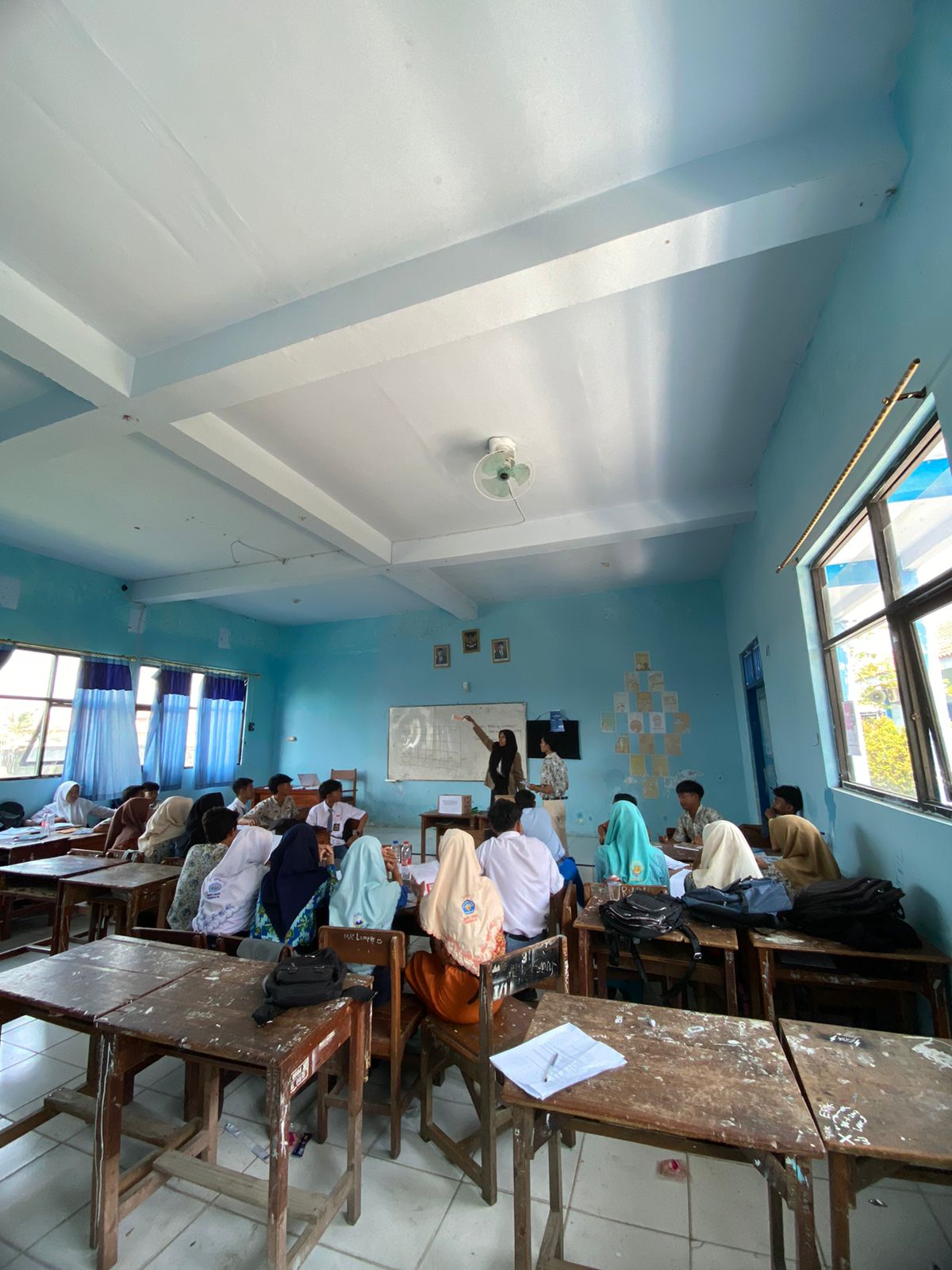 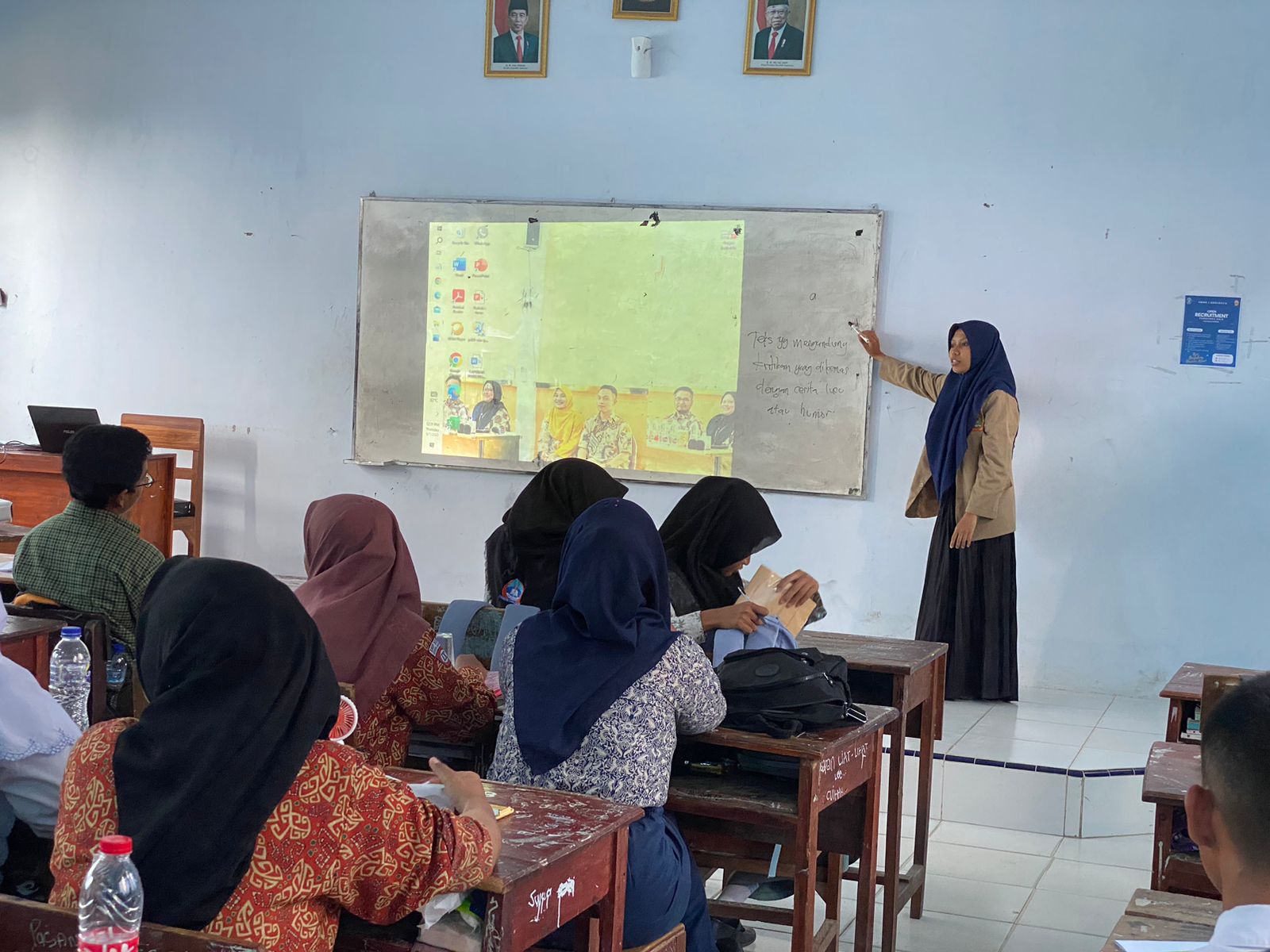 Kegiatan Akhir Pembelajaran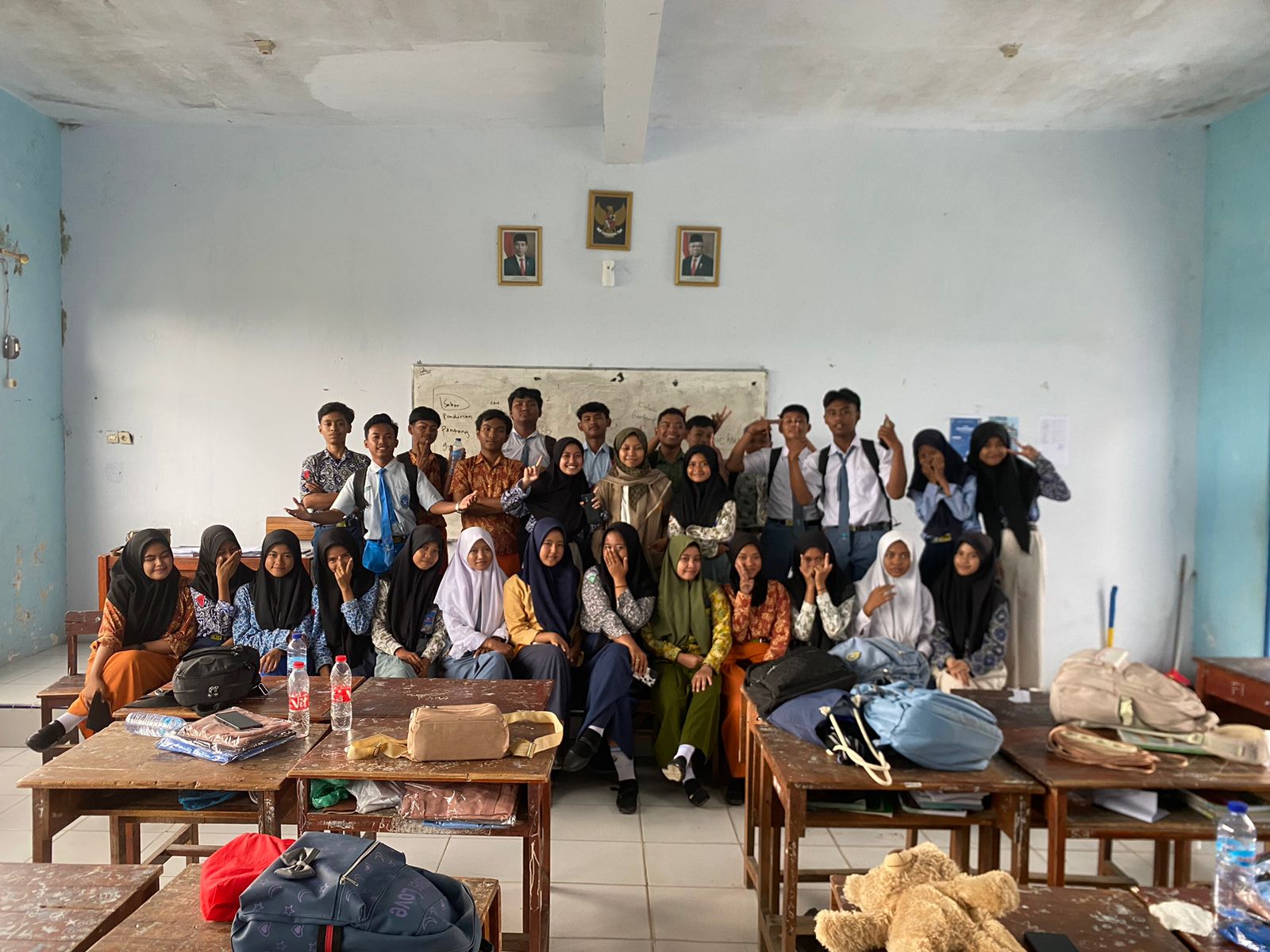 Upacara Bendera Pada Hari Senin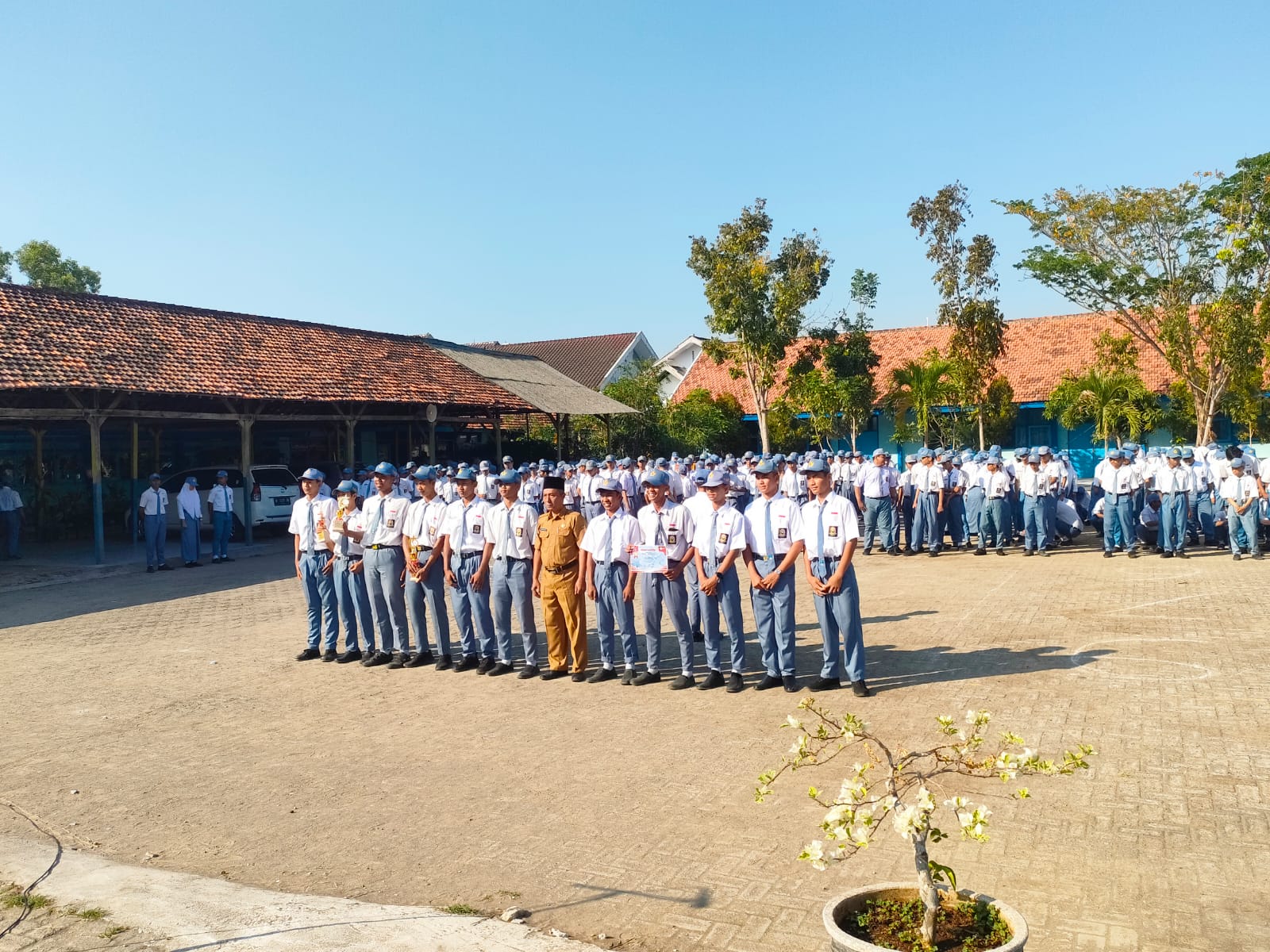 Waktu pelaksanaanKelasJam MateriKamis, 31  Agustus 2023X-512.20 – 13.40 Gagasan dan pesan dalam teks anekdot Kamis, 31  Agustus 2023Kamis, 31  Agustus 2023Sabtu, 2 September 2023X-307.00-08.30Gagasan dan pesan dalam teks anekdot Senin, 4 September 2023               X-5 07.45-09.15Makna tersirat dan tersurat dalam teks anekdot Senin, 4 September 2023Rabu,  6 September 2023X-312.20 -13.40Makna tersirat dan tersurat dan teks anekdot Kamis, 7 September 2023X-512.20 – 13.40Menulis teks anekdotKamis, 7 September 2023Kamis, 7 September 2023Sabtu, 9 September 2023X-3 07:00 – 08:30 Menulis teks anekdot Sabtu, 9 September 2023NO.Hari/tglKegiatanKegiatan1.Senin,  21 Agustus 2023Pembukaan Pengenalan Lapangan Persekolahan (PLP) 2 Menemui dan bimbingan pada guru pamongPenentuan materi dan jadwal mengajar2.Selasa,  22 Agustus 2023Minggu Ke-1Mempersiapkan CP fase E untuk didiskusikan bersama guru pamong 3.Rabu,  23 Agustus 2023Melakukan bimbingan capaian pembelajaran yang sudah diperoleh untuk dikembangkan menjadi tujuan pembelajaran4.Kamis,  24 Agustus 2023Melakukan bimbingan dengan membahas tujuan pembelajaran yang disesuaikan dengan kondisi kelas5.Jumat,  25 Agustus 2023Melakukan bimbingan dengan membahas model pembelajaran yang akan digunakan6.Sabtu, 26 Agustus 2023Melakukan bimbingan dengan membahas metode pembelajaran yang akan digunakanMinggu, 27 Agustus 2023LIBUR7.Senin,  28 Agustus 2023Minggu Ke-2Melakukan bimbingan dengan membahas media pembelajaran yang akan digunakan8.Selasa,  29 Agustus 2023Mempersiapkan perangkat pembelajaran sesuai dengan revisi yang dilakukan oleh guru pamong.9.Rabu,  30 Agustus 2023Melakukan bimbingan dengan membahas alokasi waktu pembelajaran yang akan digunakan 10.Kamis,  31 Agustus 2023Mengisi kegiatan belajar mengajar di kelas X-511.Jumat,  01 September 2023Mengisi kegiatan belajar mengajar di kelas X-112.Sabtu, 02 September 2023Mengisi kegiatan belajar mengajar di kelas X-313. Minggu, 03 September 2023LIBUR 14.Senin, 04 September 2023Minggu ke-3Upacara Pengibaran bendera Mengisi kegiatan belajar mengajar di kelas X-5 dan X115.Selasa, 05 September 2023Mempersiapkan perangkat ajar hari selanjutnya dan mengoreksi lembar kerja siswa.16.Rabu, 06 September 2023Mengisi kegiatan belajar mengajar di kelas X-3 dan X-417.Kamis, 07 September 2023Mengisi kegiatan belajar mengajar di kelas X-518.Jumat, 08 September 2023Mengisi kegiatan belajar mengajar di kelas X-1 dan X-419.Sabtu, 09 September 2023Mengisi kegiatan belajar mengajar di kelas X-520.Minggu, 10 September 2023LIBUR21.Senin, 11 September 2023Minggu ke-4Upacara Pengibaran bendera Mengoreksi lembar kerja siswa22.Selasa, 12 September 2023-  Mengoreksi tugas individu siswa23.Rabu, 13 September 2023Mengisi kegiatan belajar mengajar di kelas X-424.Kamis, 14 September 2023Mengisi kegiatan belajar mengajar di kelas X-6, XII MIPA 2 dan X-525.Jumat, 15 September 2023Mengumpulkan modul ajar beserta lampiran rekapitulasi nilai-nilai siswa selama mengajar di kelasSabtu, 16 September 2023 PenutupanBAGIAN 1 : IDENTITAS DAN INFORMASI UMUM MODULBAGIAN 1 : IDENTITAS DAN INFORMASI UMUM MODULNama PenyusunNur HamimahJenjang Sekolah/Institusi/TahunSMAN 1 ArosbayaFase/KelasE/X5ElemenMenyimak, membaca dan memirsa, berbicara dan mempresentasikan dan menulisAlokasi Waktu (menit)45x4Moda pembelajaranTatap mukaModel pembelajaranKonstruktifismeMetode pembelajaranDiksusi KelompokSarana prasaranaKomputer / PC / hp Internet (paket data/ wifi) Alat tulis dan Gambar Target peserta didikReguler/tipikalKarakteristik peserta didikPeserta didik yang aktif berdiskusi dalam kegiatan pembelajaran dan bernalar kritis dalam mencari jawaban serta tidak pantang menyerah dalam belajarKompetensi awalPeserta didik memiliki kemampuan berbahasa untuk berkomunikasi dan bernalar sesuai dengan tujuan, konteks sosial, akademis, dan dunia kerja. Peserta didik mampu memahami, mengolah, menginterpretasi, mengevaluasi informasi dari berbagai tipe teks tentang topic yang beragam. Peserta didik mampu menyintesis gagasan dan pendapat dari berbagai sumber. Peserta diidik mampu berpartisipasi aktif dalam diskusi dan debat. Peserta didik mampu menulis berbagai teks untuk menyampaikan pendapat dan mempresentasikan serta menanggapi informasi.Profil pelajar pancasilaBeriman dan bertaqwa kepada tuhan yang maha Esa dan berakhlak mulia.Bergotong royong: menerima dan melaksanakan tugas serta peran yang diberikan dalam kelompok Berkebhinekaan globalMandiri: peserta didik bertanggung jawab atas proses dan hasil pembelajaranBernalar kritis: mampu memproses informasi baik secara kualitatif maupun kuantitatif Kreatif: Menghasilkan gagasan orisinal.BAGIAN 2 : KOMPONEN INTI MODULBAGIAN 2 : KOMPONEN INTI MODULDomain TopikMeyajikan gagasan (teks anekdot) tentang permasalahan dan solusi secara lisan dengan menggunakan bahasa sendiriMenulis  gagasan (teks anekdot) terkait fonomena yang telah dikenali dan bukti yang berasal dari pengamatan, pengalaman, rujukan.Menilai ide pokok dan ide perinci serta merekontruksi menjadi informasiMengevaluasi hasil pembelajaran setiap peserta didikTujuan pembelajaran10.1 Peserta didik mampu mengevaluasi gagasan dan pesan yang disampaikan dalam teks anekdot secara kritis dan reflektif10.2 peserta didik mampu menemukan makna tersirat dan tersurat dalam teks anekdot10.3 peserta didik mampu mengolah gagasan menjadi teks anekdot10.4 peserta didik mampu menyampaikan perasaan simlati atau peduli melalui teks anekdotPemahaman bermaknaMampu bersikap kritis dan kreatif dalam menyampaikan gagasan atau pun pendapat Kritikan yang baik lebih didengarkan dan direnungkan oleh orang lainMenyampaikan kritikan dengan cara yang menarik Pertanyaan pemantikJika ada suatu permasalahan dengan teman maupun orang lain, pernahkah melakukan kritikan atau teguran?Supaya tidak menyakiti hati lawan bicara ketika menegur kesalahannya pernahkah kita menegurnya dengan lelucun yang diselipi kritikan? Ada yang mengetahui tokoh politikus yang sering melontarkan kritikApakah yang kalian ketahui tentang teks anekdot?Persiapan pembelajaranPembalajaran persiapan pembelajaran luring/ bertatap muka secara langsung dengan siswa yang dilakukan berupa menyiapkan semua perangkat pembelajaran (bahan ajar, media, dan sumber belajar lain) dilanjutkan pembelajaran sesuai model.SintaksKegiatan PembelajaranAlokasi WaktuTahap 1 Menyampaikan dan memotivasi siswaSiswa menyimak tujuan pembelajaran dari guru dan mempersiapkan diri untuk belajar. Siswa menyimak penjelasan materi, rencana pembelajaran, dan langkah-langkah kegiatan pembelajaran sesuai dengan metode diskusi kelompok dari guru10 MenitTahap 2 Menyajikan informasiSiswa menyimak penjelasan awal tentang teks anekdot dari guru.Siswa menalar secara ktitis pertanyaan pemantik dari guru.10 MenitTahap 3: Mengorganisasikan siswa ke dalam kelompok-,kelompok belajarSiswa membentuk kelompok yang terdiri atas 5–6 anggota. Setiap anggota kelompok melakukan pembagian tugas.Setiap kelompok mendapat contoh teks anekdot dan bukan teks anekdot untuk dianalisis perbedaannya 7 MenitTahap 4: Membimbing kelompok belajar bekerjaSiswa menganalis dan mendiskusikan contoh teks yang sudah diberikan bersama kelompoknya (Gotong Royong)Guru memantau dan membimbing pelaksanaan diskusi Guru dan siwa membahas hasil analisis setiap kelompokGuru memberikan penegasan ulang terhadap teks anekdot dan hasil kerja kelompokSiswa bekerja sama menganalisis isi anekdot sesuai teks dan gambar anekdot yang diberikan secara kreatif (Gotong Royong)Setiap kelompok membacakan hasil analisisnya didepan kelasGuru memberikan penegasan ulang terhadap teks anekdot dan hasil kerja kelompok Guru memberikan tugas individu dengan membagikan ulang teks anekdot yang pertama untuk di analisis Guru memberikan lembar kerja tugas individu kepada siswaSiswa mengerjakan tugas individu secara mandiri dan kreatif7 Menit7 Menit10 Menit15 menit  10 MenitTahap 5 : EvaluasiGuru mengevaluasi efektivitas diskusi/presentasi setiap anggota kelompok. Siswa dari kelompok lain dapat memberikan tanggapan, kritik, dan pendapat dari kelompoknya       10 MenitTahap 6 : Memberikan penghargaanGuru memberikan apresiasi pada hasil kerja kelompok siswa. Siswa dan guru menyimpulkan pembelajaranGuru menutup pembelajaran4 MenitPENILAIANPenilaian Pengetahuan  : Tes tertulis dan PenugasanPenilain Sikap              : Observasi dan Instrumen sikapSUMBER BELAJARBuku paketModul Bahasa IndonesiaInternetReferensi lain yang sesuaiNo AspekDeskripsiskorBobot1Menemukan perbedaan kedua teksMenyebutkan secara lengkap perbedaan isi dan pesan antara kedua teksMenyebutkan perbedaan kedua teks kurang lengkapMenyebutkan perbedaan kedua teks kurang lengkap, tidak tepat dan tidak sistematisTidak menyebutkan sama sekali54305MengetahuiGuru PamongIswardah, S.PdNIP:Guru Mata PelajaranNur HamimahNPM: 2034411027NONamaBeriman dan berakhlak muliaGotong-royongMandirikreatifBerbhinnekaan globalNONamaBeriman dan berakhlak muliaGotong-royongMandirikreatifBerbhinnekaan global1ACH. DANI2ALDI3ALIFAH NUR HALISA  4AMER NAIF5ARIK KURNIAWAN6DANIL KUSUMA7FITRIYA NINGSIH8IKBAL9INTAN NUR AINI10ITAUL MASAROH11JUWITA WULANDARI12KAMILATIN NABILA13MASNUNAH14MIFTACHUL NUR HASANAH15MOHAMMAD ARIF FIRMANSYAH16MONICA GUNAWAN17MUCHAMMAD ZAINUL MAROM18MUTMAINNAH19NURAINI ULFA MAULIDIA20NUR AINI21NUR INDRA DARAJATUN22NURUS SHOLEHAH23PUTRI MAULIDA24RAUDHOTUL YASMINA SALWA25ROBIYAN SYAH26ROBY DWI RAMADHANI27SAMER28SITI HOLYATUL HASANAH29SITTI ROBIYETUL ADEWIYEH30TASWIFA31VERY FIRDAUS32ZAHRA AMILIA PUTRISintaksKegiatan PembelajaranAlokasi WaktuTahap 1 Menyampaikan dan memotivasi siswaSiswa menyimak tujuan pembelajaran dari guru dan mempersiapkan diri untuk belajar. Siswa menyimak penjelasan materi, rencana pembelajaran, dan langkah-langkah kegiatan pembelajaran sesuai dengan metode diskusi kelompok dari guru10 Menit       9 menitTahap 2 Menyajikan informasiSiswa menyimak penjelasan awal tentang makna tersurat dan tersiratGuru mengulang poin penting pembelajaran teks anekdotSiswa menalar secara kritis pertanyaan pemantik dari guru  (kreatif)Guru memberikan dua teks anekdot yang mengandung makna tersirat dan teks anekdot yang mengandung makna tersuratSiswa menganalisis teks anekdot yang mengandung makna tersirat dan tersuratGuru memberikan penegasan ulang tentang makna tersirat dan tersurat10 Menit       9 menitTahap 3: Mengorganisasikan siswa ke dalam kelompok-,kelompok belajarSiswa membentuk kelompok yang terdiri atas 5–6 anggota. Setiap anggota kelompok melakukan pembagian tugas.Setiap kelompok mendapat contoh teks anekdot dan bukan teks anekdot untuk dianalisis perbedaannya 7 MenitTahap 4: Membimbing kelompok belajar bekerjaSiswa menganalis dan mendiskusikan contoh teks, gambar, video yang sudah diberikan bersama kelompoknya [gotong royong]Guru memantau dan membimbing pelaksanaan diskusi Siswa memasukkan kertas yang berisi makna tersurat dan tersirat pada media pembelajaran 2 boks didepan kelasGuru dan siwa membahas hasil analisis setiap kelompokGuru memberikan penegasan ulang terhadap makna tersirat dan tersurat teks anekdot dan hasil kerja kelompokGuru memberikan tugas individu dengan memberikan video dan teks anekdot untuk dianalisis Guru memberikan lembar kerja tugas individu kepada siswaSiswa mengerjakan tugas individu secara mandiri dan kreatif15 Menit     5 Menit   9  Menit      15 menitTahap 5 : EvaluasiGuru mengevaluasi efektivitas diskusi/presentasi setiap anggota kelompok. Siswa dari kelompok lain dapat memberikan tanggapan, kritik, dan pendapat dari kelompoknya       10 MenitTahap 6 : Memberikan penghargaanGuru memberikan apresiasi pada hasil kerja kelompok siswa. Siswa dan guru menyimpulkan pembelajaranGuru menutup pembelajaran10 MenitPENILAIANPenilaian Pengetahuan  : Tes tertulis dan PenugasanPenilain Sikap              : Observasi dan Instrumen sikapSUMBER BELAJARBuku paketModul Bahasa IndonesiaInternetReferensi lain yang sesuaiNo AspekDeskripsiSkor1Makna tersuratSesuai dengan isi teks / video lengkap dengan penjelasanKurang sesuai dengan isi teks atau penjelasan kurang sesuaiTidak sesuai dengan isi teks502552Makna tersiratSesuai dengan isi teks/video lengkap dengan penjelasanKurang sesuai dengan isi teks/video atau penjelasan kurang sesuaiTidak sesuai dengan isi teks atau video5025         5MengetahuiGuru PamongIswardah, S.PdNIP:Guru Mata PelajaranNur HamimshNPM: 2034411027NONamaBeriman dan berakhlak muliaGotong-royongMandirikreatifBerbhinnekaan globalNONamaBeriman dan berakhlak muliaGotong-royongMandirikreatifBerbhinnekaan global1ACH. DANI2ALDI3ALIFAH NUR HALISA  4AMER NAIF5ARIK KURNIAWAN6DANIL KUSUMA7FITRIYA NINGSIH8IKBAL9INTAN NUR AINI10ITAUL MASAROH11JUWITA WULANDARI12KAMILATIN NABILA13MASNUNAH14MIFTACHUL NUR HASANAH15MOHAMMAD ARIF FIRMANSYAH16MONICA GUNAWAN17MUCHAMMAD ZAINUL MAROM18MUTMAINNAH19NURAINI ULFA MAULIDIA20NUR AINI21NUR INDRA DARAJATUN22NURUS SHOLEHAH23PUTRI MAULIDA24RAUDHOTUL YASMINA SALWA25ROBIYAN SYAH26ROBY DWI RAMADHANI27SAMER28SITI HOLYATUL HASANAH29SITTI ROBIYETUL ADEWIYEH30TASWIFA31VERY FIRDAUS32ZAHRA AMILIA PUTRISintaksKegiatan PembelajaranAlokasi WaktuTahap 1 Menyampaikan dan memotivasi siswaSiswa menyimak tujuan pembelajaran dari guru dan mempersiapkan diri untuk belajar. Siswa menyimak penjelasan materi, rencana pembelajaran, dan langkah-langkah kegiatan pembelajaran sesuai dengan metode diskusi kelompok dari guru10 Menit10 MenitTahap 2 Menyajikan informasiSiswa menalar secara kritis pertanyaan pemantik dari guru Siswa menyimak 2 video berbeda tentang perilaku tidak menjaga lingkungan.10 Menit10 MenitTahap 3: Mengorganisasikan siswa ke dalam kelompok-,kelompok belajarSiswa duduk sesuai kelompok yang ditentukan sebelumnya Setiap kelompok bekerja sama menulis kritik berdasarkan gagasan, empati dan rasa peduli dari video yang di putarkan Setiap kelompok membuat teks anekdot berdasarkan kritik yang ditemukan5 Menit15 MenitTahap 4: Membimbing kelompok belajar bekerjaGuru memantau dan membimbing pelaksanaan diskusi Guru dan siwa membahas hasil analisis setiap kelompokGuru memberikan penegasan ulang tentang cara menyampaikan gagasan, perasaan empati dan peduli menjadi teks anekdotGuru memberikan tugas individu dengan memberikan tugas untuk menulis teks anekdot secara mandiriGuru memberikan lembar kerja tugas individu kepada siswaSiswa mengerjakan tugas individu secara mandiri dan kreatif10 Menit10 Menit      15 MenitTahap 5 : EvaluasiGuru mengevaluasi efektivitas diskusi/presentasi setiap anggota kelompok. Siswa dari kelompok lain dapat memberikan tanggapan, kritik, dan pendapat dari kelompoknya       10 MenitTahap 6 : Memberikan penghargaanGuru memberikan apresiasi pada hasil kerja kelompok siswa. Siswa dan guru menyimpulkan pembelajaranGuru menutup pembelajaran5 MenitPENILAIANPenilaian Pengetahuan  : Tes tertulis dan PenugasanPenilain Sikap              : Observasi dan Instrumen sikapSUMBER BELAJARBuku paketModul Bahasa IndonesiaInternetReferensi lain yang sesuaiMengetahuiGuru PamongIswardah, S.PdNIP:Guru Mata PelajaranNur HamimshNPM: 2034411027NONamaBeriman dan berakhlak muliaGotong-royongMandirikreatifBerbhinnekaan globalNONamaBeriman dan berakhlak muliaGotong-royongMandirikreatifBerbhinnekaan global1ACH. DANI2ALDI3ALIFAH NUR HALISA  4AMER NAIF5ARIK KURNIAWAN6DANIL KUSUMA7FITRIYA NINGSIH8IKBAL9INTAN NUR AINI10ITAUL MASAROH11JUWITA WULANDARI12KAMILATIN NABILA13MASNUNAH14MIFTACHUL NUR HASANAH15MOHAMMAD ARIF FIRMANSYAH16MONICA GUNAWAN17MUCHAMMAD ZAINUL MAROM18MUTMAINNAH19NURAINI ULFA MAULIDIA20NUR AINI21NUR INDRA DARAJATUN22NURUS SHOLEHAH23PUTRI MAULIDA24RAUDHOTUL YASMINA SALWA25ROBIYAN SYAH26ROBY DWI RAMADHANI27SAMER28SITI HOLYATUL HASANAH29SITTI ROBIYETUL ADEWIYEH30TASWIFA31VERY FIRDAUS32ZAHRA AMILIA PUTRINo AspekDeskripsiskor1Isi Teks AnekdotMenjelaskan isi anekdot dengan tepat dengan bahasa yang santun, baik dan benarMenjelaskan isi anekdot kurang tepat dengan bahasa yang santun, baik dan benarMenjelaskan isi anekdot kurang tepat, dengan bahasa yang kurang santun, baik dan benar1005025NONamaPertemuan k-1Gagasan dan Pesan dalam Teks AnekdotPertemuan k-2Makna Tersirat dan TersuratPertemuan Ke-3Menulis Teks AnekdotNONamaPertemuan k-1Gagasan dan Pesan dalam Teks AnekdotPertemuan k-2Makna Tersirat dan TersuratPertemuan Ke-3Menulis Teks Anekdot1ACH. DANI7575  802ALDI1001001003ALIFAH NUR HALISA  8080804AMER NAIF7580855ARIK KURNIAWAN8080856DANIL KUSUMA7575807FITRIYA NINGSIH1001001008IKBAL100100709INTAN NUR AINI10010010010ITAUL MASAROH7575-11JUWITA WULANDARI80808512KAMILATIN NABILA85858513MASNUNAH10010010014MIFTACHUL NUR HASANAH10010010015MOHAMMAD ARIF FIRMANSYAH85808516MONICA GUNAWAN10010010017MUCHAMMAD ZAINUL MAROM18MUTMAINNAH7070-19NURAINI ULFA MAULIDIA10010010020NUR AINI10010010021NUR INDRA DARAJATUN10010010022NURUS SHOLEHAH1001007023PUTRI MAULIDA10010010024RAUDHOTUL YASMINA SALWA10010010025ROBIYAN SYAH85858526ROBY DWI RAMADHANI7010010027SAMER90907028SITI HOLYATUL HASANAH1001007029SITTI ROBIYETUL ADEWIYEH10010010030TASWIFA10010010031VERY FIRDAUS70707032ZAHRA AMILIA PUTRI100100100NONamaPertemuan k-1Gagasan dan Pesan dalam Teks AnekdotPertemuan k-2Makna Tersirat dan TersuratPertemuan Ke-3Menulis Teks AnekdotNONamaPertemuan k-1Gagasan dan Pesan dalam Teks AnekdotPertemuan k-2Makna Tersirat dan TersuratPertemuan Ke-3Menulis Teks Anekdot1Adelino Cahya Oktaryco7070  702Adi Saputra7070703Ahmad Ubaidillah7070704Ainul Noval7070705Aliatul Mukarromah85851006Amriyeh7070707Anisa7070708Cintya Ivana7070709Davin Tri Rusdyansyah85857010Ainur Rofik70707011Ellia Annisa10010010012Fahrillah Rosul10010010013Fahrur Rosi10010010014Faris Hofianzah70707015Fatmawati70707016Fauzi Wijaya70707017Faza Raya Safira10010010018Ferly Maulana Irham70707019Hilda Dyla Agustin10010010020Jeny Indah Nurmalasari10010010021Liweul Wilayeh708010022Mauhidatul Hasanah10010010023Mohammad Soleh707010024Nabilah10010010025Nasila709010026Nurtialatul Qodria10010010027Prabu Den Bagus10010010028Rahul Wildan70857029Rohib Mustari10010010030Rohikim Maktum70857031Shofiyeh Ummi Najwe10010010032Subaidi10010010033Teguh Kholif Saputra10010010034Vanesa Aulia Ulinnuha100857035Veranica  Larasati100100100